pentru aprobarea Metodologiei de măsurare și evaluare a parametrilor de calitate a serviciilor de comunicații electronice accesibile publicului, furnizate prin intermediul rețelelor publice mobile celulare terestre GSM, UMTS și LTE în benzile de frecvențe 800, 900, 1800, 2100 și 2600 MHz ÎNREGISTRAT:Ministerul Justiţiei al Republicii Moldovanr. ________ din _________________Ministru ________________ Victoria IFTODIÎn temeiul art. 9 alin. (1) lit.a) și art. 10 alin.(1) lit. a) din Legea comunicaţiilor electronice nr. 241/2007 (republicată în Monitorul Oficial al Republicii Moldova, 2017, nr.399-410, art.679), cu modificările ulterioare, În scopul realizării acțiunii prevăzute la pct. 1.4 din Planul de acțiuni pentru realizarea Programului de dezvoltare a rețelelor de bandă largă pe anii 2018-2020, aprobat prin Hotărârea Guvernului nr.629 din 05 iulie 2018 (Monitorul Oficial al Republicii Moldova, 2018, nr.256-265, art.691), Consiliul de Administraţie, HOTĂRĂŞTE:Se aprobă Metodologia de măsurare și evaluare a parametrilor de calitate a serviciilor de comunicații electronice accesibile publicului, furnizate prin intermediul rețelelor publice mobile celulare terestre GSM, UMTS și LTE în benzile de frecvențe 800, 900, 1800, 2100 și 2600 MHz. Prezenta hotărâre se publică în Monitorul Oficial al Republicii Moldova.Președintele Consiliuluide Administrație									Octavian RĂUMembrii Consiliului de Administrație									Andrei MUNTEAN													Marian POCAZNOIAnexă la Hotărârea Consiliului de Administraţie al Agenţiei Naţionale pentru Reglementare în Comunicaţii Electronice şi Tehnologia Informaţiei nr.	______	din	____________Metodologia de măsurare și evaluare a parametrilor de calitate a serviciilor de comunicații electronice accesibile publicului, furnizate prin intermediul rețelelor publice mobile celulare terestre GSM, UMTS și LTE în benzile de frecvențe 800, 900, 1800, 2100 și 2600 MHzI. DISPOZIȚII GENERALEMetodologia de măsurare şi evaluare a parametrilor de calitate a serviciilor de comunicaţii electronice furnizate prin intermediul reţelelor publice de comunicaţii electronice mobile celulare terestre GSM, UMTS şi LTE în benzile de frecvenţe 800, 900, 1800, 2100 şi 2600 MHz (în continuare – prezenta Metodologie) stabilește cadrul organizatoric și metodologic al procesului de măsurare și de evaluare a parametrilor de calitate a serviciilor de telefonie, mesaje scurte SMS și transfer al datelor (în continuare – servicii mobile), furnizate prin intermediul rețelelor publice mobile celulare terestre GSM, UMTS și LTE (în continuare – rețele mobile).Prezenta Metodologie se aplică la efectuarea măsurărilor în teren, cu utilizarea  unui sistem automat de măsurare/testare, care reflectă diferite aspecte ce afectează calitatea serviciilor mobile. Metodologia prevede efectuarea măsurărilor cap-la-cap (end-to-end), în mod obiectiv (fără intervenția sau decizia umană), garantându-se condiții egale şi echitabile pentru toți furnizorii de rețele și servicii mobile, măsurările fiind efectuate în același timp, în aceleași locații, cu același echipament și setări, pentru a permite efectuarea analizei comparative a calităţii serviciilor mobile şi performanţei reţelelor mobile ale tuturor acestor furnizori.I.P. „Serviciul Național de Management al Frecvențelor Radio” aplică prezenta Metodologie în cadrul îndeplinirii atribuțiilor stabilite la art. 40 alin. (1) lit. d1) și alin. (3) din Legea comunicațiilor electronice nr. 241/2007 (în continuare – Legea nr.241/2007) în vederea asigurării asistenței tehnice necesare Agenția Națională pentru Reglementare în Comunicații Electronice și Tehnologia Informației (ANRCETI) pentru:monitorizarea și controlul respectării obligațiilor stabilite în condițiile de licență pentru utilizarea frecvențelor radio în scopul furnizării rețelelor și serviciilor mobile şi în alte acte normative vizând calitatea serviciilor mobile şi acoperirea cu reţele şi servicii mobile;analiza, din perspectiva utilizatorilor finali, a calităţii şi performanţei reţelelor şi serviciilor mobile prin efectuarea automată a testărilor în teren.Furnizorii de rețele și servicii mobile pot aplica prezenta Metodologie pentru măsurarea şi evaluarea calităţii serviciilor mobile în vederea raportării la ANRCETI a informaţiilor respective în condiţiile art. 66 alin.(1) din Legea nr. 241/ 2007.Majoritatea consumatorilor individuali şi companiilor utilizează servicii de comunicaţii electronice mobile pentru a-şi satisface nevoile zilnice de comunicare, de aceea, din perspectiva utilizatorilor finali, calitatea acestor servicii este extrem de importantă, în special datorită naturii de acces radio, a mobilităţii şi a ratei de absorbţie a acestor servicii.ANRCETI, în limitele competenţelor sale, are dreptul să organizeze studii independente de evaluare a calităţii serviciilor mobile, astfel încât să ofere pieţei, în special celor mai vulnerabili utilizatori finali– persoanelor fizice şi companiilor mici – informaţii corecte privind calitatea serviciilor mobile şi performanţa reţelelor mobile prin intermediul cărora aceste servicii sunt furnizate.Testările în teren cu echipe de experţi tehnici utilizând sisteme mobile de testare automată permit măsurarea obiectivă şi definirea precisă a zonelor geografice analizate. O asemenea abordare permite, de asemenea, analizarea serviciilor independent de operarea reţelelor. De exemplu, în analiză pot fi luate în considerare şi zonele cu o acoperire radio redusă sau chiar fără acoperire radio, rezultatele studiului fiind astfel un bun indicator al comportamentului general al reţelei din perspectiva utilizatorului final. Aceasta este de asemenea cea mai bună metodă de a efectua o analiză comparativă a performanţelor între  serviciile şi reţelele mobile ale tuturor furnizorilor de astfel de servicii și rețele de pe piaţă, deoarece aceasta garantează că testele sunt efectuate în condiţii egale şi simultane pentru toţi furnizorii respectivi.Prezenta Metodologie cuprinde un set de indicatori pentru evaluarea calităţii celor mai relevante servicii mobile, în contextul actual al reţelelor mobile pentru evaluarea acoperirii radio în fiecare tehnologie radio utilizată de furnizori, precum și pentru evaluarea acoperirii cu servicii de telefonie și de transfer al datelor indiferent de tehnologia radio implementată de furnizori. Prezenta Metodologie conține profilele de măsurare definind un set de aranjamente şi condiţii care trebuie asigurate pentru a evalua corect calitatea serviciilor mobile şi pentru a garanta fiabilitatea testărilor şi măsurărilor. Aceste profiluri acoperă, de asemenea, standardizarea procedurilor şi definirea parametrilor de testare şi măsurare, pentru a permite fezabilitatea analizelor şi comparabilitatea rezultatelor obţinute. Printre scopurile urmărite de prezenta Metodologie este maximizarea preciziei măsurătorilor și oferirea posibilităţii de a face o analiză comparativă a rezultatelor măsurătorilor între furnizori.Evaluarea calităţii serviciilor de comunicaţii electronice mobile trebuie să ia în considerare cele mai relevante servicii mobile oferite utilizatorilor finali de către toţi furnizorii de servicii mobile existenţi pe piaţă. Astfel, în lumina realităţii actuale, următoarele servicii mobile necesită a fi analizate prin prisma evaluării calităţii:Serviciul de telefonie (Serviciul de voce);Serviciul de mesaje scurte (SMS – Short Message Service);Serviciul de transfer al datelor.Principala caracteristică distinctivă a serviciilor furnizate prin sistemele de comunicaţii mobile este mobilitatea, care se realizează prin intermediul reţelelor de acces fără fir cu interfeţe radio.Atunci când se evaluează performanţa rețelelormobile, este important să se verifice disponibilitatea tuturor interfeţelor radio utilizate în reţelele de acces, şi anume:Disponibilitatea reţelei de acces radio GSM;Disponibilitatea reţelei de acces radio UMTS;Disponibilitatea reţelei de acces radio LTE.II. CALITATEA SERVICIILOR DIN PERSPECTIVA UTILIZATORULUIUniunea Internaţională a Telecomunicaţiilor defineşte calitatea serviciului ca fiind efectul colectiv al performanțelor serviciului care determină gradul de satisfacție al utilizatorului acestui serviciu; şi performanța rețelei ca fiind abilitatea unei rețele sau a unei porțiuni de rețea de a oferi funcții legate de comunicațiile dintre utilizatori [ITU-T E.800].Calitatea serviciului cuprinde întregul lanț cap-la-cap al unui serviciu de comunicaţii electronice, care poate fi divizat în părţi separate, care fiecare areinfluenţă asupra acestei calităţi. Nivelul calităţii depinde de efectul colectiv al tuturor acestor părţi. Acest fapt este expusîn Figura 1, care se bazează pe recomandările ITU-T şi care explică diferenţa dintre performanţa reţelei, calitatea serviciilor (QoS) şi calitatea experienţei (QoE).Figura 1 – Calitatea serviciului cap-la-cap.  După cum este arătat în Figura 1, în general, calitatea serviciului este considerată a fi calitatea unui serviciu cap-la-cap. Cu toate acestea, deoarece calitatea serviciului constă în efectul colectiv al numeroaselor performanțe unice, orice analiză a calităţii serviciului va trebui să se ocupe și de sub-părți, de exemplu performanța rețelelor și a terminalelor, care pot fi analizate separat și independent de celălalt. Pe lângă performanța rețelei, alți factori pot influența calitatea serviciului percepută de utilizatorii finali. De exemplu, performanța echipamentelor terminale poate avea un impact puternic asupra calităţii serviciului, în funcție de diverși factori, inclusiv din cauza incompatibilității software sau problemelor de configurare specifice (aşa cum sunt descrise în secţiunea 2.2 din Raport preliminar în vederea adoptării unei poziții comune privind monitorizarea acoperirii mobile, OAREC).În contextul prezentei Metodologii, sunt utilizate următoarele concepte:Performanţa reţelei – capacitatea unei rețele sau a unei porțiuni de rețea de a furniza un serviciu cu un anumit grad de calitate. Acestea acoperă funcțiile, mecanismele și procedurile implementate de rețeaua mobulă și de echipamentul terminal, care asigură nivelul de calitate a serviciului negociat între echipamentul terminal și rețeaua de bază (core network).Calitatea serviciului din perspectiva utilizatorului final – corespunde calității serviciului percepute de utilizator atunci când acesta utilizează serviciul şi indică gradul de satisfacție al utilizatorului în ceea ce priveștedeservirea clienților, ușurința în utilizarea serviciului, accesibilitatea, integritatea, securitatea, mentenanța serviciului și alte aspecte specifice serviciului și furnizorului.Calitatea serviciilor din perspectiva utilizatorului final este de obicei exprimată în termeni de percepții umane, cum ar fi „Foarte bun”, „Bun”, „Satisfăcător”, „Nesatisfăcător"etc., în timp ce performanța rețelei este un concept pur tehnic, care este măsurată, exprimată și înțeleasă din perspectiva rețelei sau a elementelor acesteia şi pentru care utilizatorul final are un interes foarte mic. Cu toate acestea, aceste aspecte sunt legate între ele: o performanța mai bună a rețelei implică de obicei o calitate mai bună percepută de utilizator. Totuşi, o performanță bună a reţelei nu asigură satisfacția utilizatorului. De exemplu, o calitate audio înaltă a serviciului de voce într-o anumită locație nu este de mare folos pentru utilizator dacă în dreptul acestuia rețeaua nu oferă acoperire radio. În consecință, necesitatea de a garanta satisfacția utilizatorilor este ceea ce contează cu adevărat, astfel obiectivul de performanță a unei infrastructuri celulare trebuie să fie furnizarea serviciilor de înaltă calitate din perspectiva utilizatorului (Figura 2).  Prezenta Metodologie se concentrează pe calitatea serviciilormobile, abordând doar aspectele tehnice care contribuie la satisfacerea utilizatorului final.Figura 2 – Relaţia dintre satisfacţia utilizatorului, calitatea serviciului şi performanţa reţelei [ETSI TS 102 250-1]Din perspectiva utilizatorului final, utilizarea serviciilor furnizate prin intermediul rețelelor mobile poate, de asemenea, să fie separată în faze consecutive. Figura 3 prezintă fazele diferite ale accesului la rețea, accesului la serviciu, utilizarea serviciului și aspectele legate de calitatea serviciului.Figura 3 – Aspectele calităţii serviciului legate de diferite faze ale utilizării serviciului  [ETSI TS 102 250-1]Aspectele calităţii serviciului legate de fazele diferite ale utilizării serviciului au următoarele semnificaţii [ETSI TS 102 250-1]:Disponibilitatea reţelei – probabilitatea că serviciile să fie disponibile prin intermediul  infrastructurii reţelei mobile;Accesibilitatea reţelei – probabilitatea ca utilizatorul final (echipamentul său terminal) să efectueze o înregistrare reușită în rețeaua mobilă care furnizează serviciul pe care utilizatorul intenţionează să îl utilizeze. Rețeaua mobilă poate fi accesată numai dacă aceasta este disponibilă pentru utilizator.Accesibilitatea serviciului – probabilitatea ca utilizatorul final să poată accesa serviciul pe care intenţionează să îl utilizeze, în măsura în care rețeaua mobilă este accesibilă. Accesibilitatea reţelei este o precondiţie pentru această fază.Integritatea serviciului – aceasta descrie calitatea serviciului în timpul utilizării serviciului și conține elemente precum calitatea conținutului transmis, de exemplu calitatea vocii, calitatea video sau numărul de erori de biți într-un fişier transmis. Integritatea serviciului poate fi determinată numai dacă serviciul a fost accesat cu succes.Continuitatea serviciului – aceasta descrie încetarea serviciului (în conformitate cu sau împotriva voinței utilizatorului final), după ce accesul la acest serviciu a fost asigurat. Exemple pentru această fază sunt toate tipurile de parametri de întrerupere a serviciilor, cum ar fi rata apelurilor întrerupte sau rata sesiunilor de date întrerupte.  Indicatorii/parametrii de calitate a serviciilor trebuie să permită obţinerea informațiilor relevante despre fiecare dintre fazele/aspectele identificate mai sus, astfel încât să fie posibilă, printre altele:Evaluarea comparativă a nivelelor de performanţă puse la dispoziţie de către diferiţi furnizori;Studiul evoluţiei performanţei în timp;Identificarea cauzelor problemelor și evaluarea impactului soluțiilor implementate.La măsurarea și evaluarea parametrilor de calitate este necesar de luat în considerare influenţa asupra acestora pe care o poate avea acoperirea radio, care poate să distorsioneze valorile absolute ale parametrilor respectivi și să facă imposibilă compararea performanțelor rețelelor mobile. Respectiv, trebuie luați în considerare următorii factori:  Este posibil ca rețelele mobile să nu fi fost proiectate cu aceleași priorități de acoperire. Furnizorii pot concentra acoperirea radio a rețelei pe anumite zone geografice (cum ar fi zonele urbane, rurale etc.) sau pe anumite tipuri de utilizatori finali (cum ar fi clienții rezidențiali sau de afaceri etc.), în special în primii ani de operare;Nivelul mediu absolut al performanței rețelei mobile poate fi de un interes foarte mic pentru utilizatorii care pot fi interesaţi doar de performanţa reţelei într-o anumită zonă geografică și pot exista situații în care o anumită rețea are o acoperire mai bună într-o anumită zonă geografică în timp ce o altă rețea oferă o acoperire mai bună în altă zonă;Capacitatea și acoperirea radio a unei rețele mobile se schimbă frecvent, în special în primii ani de operare, astfel că performanța se îmbunătățește pe măsură ce furnizorii își dezvoltă rețelele. Astfel, analizele calităţii serviciilor efectuate într-o anumită locație și într-un anumit moment ar putea să nu reprezinte o performanță medie a rețelei pe o perioadă lungă de timp;Indicatorii de performanță ai rețelei mobile obținuți prin măsurăi în teren prin drive test se aplică doar în cazul în care mărimea eşantionului este suficient de reprezentativă. III. CONSIDERENTE METODOLOGICESistemele de comunicaţii mobile se disting prin interfeţele radio şi serviciile pe care le oferă. Sistemul GSM – prima generaţie de astfel de sisteme – a fost iniţial conceput pentru furnizarea de telefonie şi servicii de mesaje scurte. Ulterior, acest sistem a evoluat pentru a permite furnizarea de servicii de transfer al datelor (GPRS, EDGE). Sistemele 3G şi 4G – UMTS/HSPA şi LTE – au fost dezvoltate pentru furnizarea serviciilor de transfer al datelor de înaltă performanţă, cum ar fi servicii de acces la Internet şi multimedia. Din perspectiva utilizatorului final, diferenţa dintre UMTS şi LTE este viteza maximă de transfer al datelor oferită, care în cazul LTE este mult mai mare.Principala caracteristică distinctivă a serviciilor furnizate prin sistemele de comunicații mobile este mobilitatea, care se realizează prin rețele de acces fără fir cu interfețe radio. Astfel, atunci când se evaluează performanța sistemelor de comunicații mobile, este esențial să se verifice disponibilitatea tuturor interfețelor radio utilizate în rețelele de acces (GSM, UMTS și LTE).În orice studiu este imposibil de a reflecta cu exactitate realitatea care trebuie studiată și acest lucru este chiar mai mult evident când realitatea implică sisteme complexe cu interacțiune umană.La evaluarea performanțelor rețelelor și serviciilor mobile, având în vedere rata de penetrare a serviciilor mobile, diversitatea echipamentelor terminale folosite, a serviciilor furnizate și a naturii inerente subiective a fiecărui utilizator, este imposibil să se descrie în mod riguros condițiile de interacțiune a fiecărui utilizator final cu rețeaua. Astfel, o analiză a calității este posibilă numai prin compromisuri și abordări, dar în acelaşi timp în limitele care permit ca rezultatele obținute să fie considerate a fi indicatori fiabili ai comportamentului general al sistemelor de comunicații mobile, în special în ceea ce privește acoperirea geografică și nivelurile de semnal ale rețelelor radio de acces, precum și accesibilitatea, integritatea și disponibilitatea serviciilor.În cadrul acestor analize ar fi ideal dacă s-ar putea efectua măsurări în toate locurile unde pot fi furnizate servicii mobile; în cele din urmă, ar trebui luate în considerare toate zonele geografice aflate în studiu, inclusiv în interiorul clădirilor și vehiculelor de transport. Cu toate acestea, acest lucru este destul de nepractic, deci un angajament care implică efectuarea de teste în locații publice și în mișcare (așa numitele drive teste) este abordarea aleasă. Aceasta este abordarea utilizată la nivel mondial de către autoritățile de reglementare și furnizorii de rețele și servicii mobile în general, care a dus la rezultate foarte bune.De asemenea, ar fi ideal dacă ar fi utilizate toate tipurile de echipamente terminale mobile de pe piață, în diferite versiuni ale sistemelor de operare și ale aplicațiilor software. Toate serviciile oferite de furnizori, luând în considerare diferite profiluri de utilizare, ar trebui, de asemenea, studiate. Este ușor de înțeles că efectuarea testărilor care ar lua în considerare toate aceste variabile ar fi, de asemenea, impracticabilă. Astfel, aceste analize se concentrează, de obicei, pe principalele servicii mobile furnizate omogen de către toți furnizorii de pe piață, astfel încât toate tehnologiile implementate de furnizori sunt analizate și se utilizează echipamente terminale mobile comercializate pe piaţă cu aceleași caracteristici și setări.Utilizarea echipamentelor terminale mobile comercializate pe piaţă, cu caracteristici similare echipamentelor terminale utilizate de utilizatori în general și fără antene externe suplimentare, în testările efectuate, fie statice, fie în mișcare (drive test), permite condiții de testare identice la cele de uz comun în aceste medii. Atenuarea semnalelor radio cauzate de structura vehiculului permite, de asemenea, condiții de testare apropiate de cele experimentate de utilizatorii obișnuiți de servicii mobile în medii interioare, în comparație cu acelea care ar putea fi obținute prin testări efectuate în medii exterioare sau cu echipamente terminale în mașini prevăzute cu antene exterioare.Pe de altă parte, modul în care sunt testate serviciile respectă o metodologie care reflectă realitatea unui utilizator obişnuit, cu cea mai bună aproximare posibilă, având în vedere că, printre alte aspecte, se utilizează aplicații software şi echipamente terminale comercializate pe piaţă; discuțiile sunt simulate (în scopul evaluării calității audio a serviciului de voce); fișierele sunt transferate, paginile web și clipurile video YouTube sunt descărcate (în scopul evaluării calităţii serviciilor de transfer al datelor); iar prezența și nivelul semnalelor rețelelor radio în mai multe locații sunt verificate. Acest tip de abordare este de obicei cunoscut ca măsurări cap-la-cap din perspectiva utilizatorului.Traficul de voce și SMS este în prezent preponderent de natură cap-la-cap și în cea mai mare parte în interiorul reţelei, astfel că aceste setări trebuie luate în considerare în metodologia de testare. Testările referitoare la serviciile de transfer al datelor trebuie efectuate cu ajutorul unui server de test găzduit într-o locaţie neutră şi echidistantă pentru toți furnizorii mobili. Serverul trebuie să funcționeze la fel ca serverele disponibile pe Internet și trebuie să fie dedicat exclusiv măsurăilor/testărilor, fără limitări în ceea ce privește capacitatea de procesare sau stocare a informațiilor, disponibilitatea accesului și lățimea de bandă. Acest lucru poate fi realizat prin localizarea serverului de test la punctul național de schimb de trafic Internet (MD-IX). Echipamentul care rulează serverul de test trebuie să fie  conectat cât mai aproape de comutatorul MD-IX, astfel încât să fie minimizată latența cauzată de căile de comunicație.Aceste testări, cu utilizarea serverului de test dedicat, găzduit într-o locație neutră care este echidistantă de la diferiți furnizori, fac posibilă cunoașterea performanței intrinsece a infrastructurilor fiecărui furnizor și a impactului său asupra performanței serviciilor furnizateutilizatorilor finali.În plus, trebuie să se efectueze și testări cu servere publice, care găzduiesc conținuturile cele mai căutate de utilizatorii de Internet din Republica Moldova (pagini web și clipuri video YouTube), deoarece oferă informații despre impactul infrastructurilor fiecărui furnizor asupra accesului utilizatorilor respectivi la aceste conţinuturi.IV. CODIŢII ŞI CONSIDERENTE METODOLOGICE GENERALEPrincipalele condiţii şi considerente metodologice sunt descrise și argumentate în Tabelul 1 de mai jos.Tabelul 1 – Argumentarea considerentelor metodologiceV. INDICATORI DE CALITATE În acest Capitol sunt definiţi indicatorii care caracterizează calitatea serviciilor şi performanţa reţelelor mobile. Aceşti indicatori sunt bazaţi pe următoarele documente de referinţă:ETSI TS 102 250-1 Speech and multimedia Transmission Quality (STQ); QoS aspects for popular services in mobile networks; Part 1: Assessment of Quality of ServiceETSI TS 102 250-2 Speech and multimedia Transmission Quality (STQ); QoS aspects for popular services in mobile networks; Part 2: Definition of Quality of Service parameters and their computationETSI TS 102 250-3 Speech and multimedia Transmission Quality (STQ); QoS aspects for popular services in mobile networks; Part 3: Typical procedures for Quality of Service measurement equipmentETSI TS 102 250-4 Speech and multimedia Transmission Quality (STQ); QoS aspects for popular services in GSM and 3G networks; Part 4: Requirements for Quality of Service measurement equipmentETSI TS 102 250-5 Speech and multimedia Transmission Quality (STQ); QoS aspects for popular services in mobile networks; Part 5: Definition of typical measurement profilesETSI TS 102 250-6 Speech Processing, Transmission and Quality Aspects (STQ); QoS aspects for popular services in GSM and 3G networks; Part 6: Post processing and statistical methodsETSI TS 102 250-7 Speech and multimedia Transmission Quality (STQ); QoS aspects for popular services in GSM and 3G networks; Part 7: Network based Quality of Service measurementsETSI EG 202 057-1 Speech Processing, Transmission and Quality Aspects (STQ); User related QoS parameter definitions and measurements; Part 1: GeneralETSI EG 202 057-2 „Speech Processing, Transmission and Quality Aspects (STQ); User related QoS parameter definitions and measurements; Part 2: Voice telephony, Group 3 fax, modem data services and SMS”;ETSI EG 202 057-3 „Speech Processing, Transmission and Quality Aspects (STQ); User related QoS parameter definitions and measurements; Part 3: QoS parameters specific to Public Land Mobile Networks (PLMN)”;ETSI TR 102 678 Speech and multimedia Transmission Quality (STQ); QoS Parameter Measurements based on fixed Data Transfer TimesRecomandarea ITU-T P.863 „Perceptual objective listening quality assessment”;Recomandarea ITU-T P.800.1 „Mean opinion score (MOS) terminology”.5.1. Acoperire radioServiciile mobile sunt considerate disponibile atunci când nivelurile de semnal radio indică valori mai mari decât valorile de prag minime care permit utilizarea lor. Aceste praguri pot fi ajustate de furnizorii mobili și de obicei reprezintă valori diferite pentru GSM, UMTS și LTE.Utilizând un echipament de măsurare adecvat – scaner RF –, combinat cu un sistem de geo-referenţiere (GPS) se obține aprecierea nivelurilor de acoperire a rețelelor mobile pe traseele studiate, după cum urmează în Tabelele 2, 3 şi 4:GSM – nivelul minim stabilit în condiţiile de licenţă pentru evaluarea acoperirii:   RxLev ≥ -92 dBm;Tabelul 2 – Aprecierea nivelurilor de acoperire pentru  reţeaua GSM.UMTS – nivelul minim stabilit în condiţiile de licenţă pentru evaluarea acoperirii: RSCP ≥ -106 dBm, la  Ec/Io≥-11 dB;Tabelul 3 – Aprecierea nivelurilor de acoperire pentru reţeaua UMTS.LTE – nivelul minim stabilit în condiţiile de licenţă pentru evaluarea acoperirii: RSRP≥ -115,7 dBm, la SINR≥ -5dB;  Tabelul 4 – Aprecierea nivelurilor de acoperire pentru reţeaua LTE.Descrierea aprecierii nivelurilor de acoperire:Puternic – utilizatorul poate efectua apelurivoce, transmite şi primi mesaje SMS, naviga pe Internet şi transmite fişiere de date în afara clădirilor şi în majoritatea timpului în interiorul clădirilor; Mediu – utilizatorul poate efectua apeluri voce, transmite şi primi mesaje SMS, naviga pe Internet şi transmite fişiere de date în majoritatea timpului în afara clădirilor şi uneori în interiorul clădirilor;Slab – utilizatorul poate efectua apeluri voce, transmite şi primi mesaje SMS, naviga pe Internet şi transmite fişiere de date în majoritatea timpului în afara clădirilor dar probabil nu şi în interiorul clădirilor.5.2. Parametrii de calitate Parametrii de calitate pentru serviciul de voce şi serviciul de mesaje scurte SMS, măsurați și evaluați la puncte terminale ale rețelelor mobile, sunt următorii:rata de blocare a apelurilor (Unsuccessful Call Ratio);rata apelurilor întrerupte (Dropped Call Ratio);calitatea vocii evaluată conform MOS-LQO (Mean Opinion Score - Listening Quality Objective);timpul de stabilire a apelului (Call Setup Time);rata mesajelor scurte SMS livrate cu succes (SMS Delivery Rate);rata de acoperire cu servicii de voce.Parametrii de calitate pentru serviciile de transfer al datelor, măsurați și evaluați la puncte terminale ale rețelelor mobile, sunt următorii:rata sesiunilor de date finalizate cu succes (Completed Data Session Rate);viteza medie de transfer al datelor (Mean Data Rate);timpul de descărcare completă a paginii WEB (Webpage Transfer Time);întârzierea de transfer al pachetelor de date (Packet Transfer Delay);rata pierderii de pachete de date (Packet Loss Ratio);latenţa în redarea conţinutului video (Content Display Delay – YouTube Video Streaming);durata întreruperii în redarea conţinutului video (Freeze Duration –YouTube Video Streaming);rata de acoperire a populației cu servicii de transfer al datelor în bandă largă.5.2.1. Rata de blocare a apelurilorRata de blocare a apelurilor reprezintă raportul procentual dintre numărul apelurilor blocate (nereuşite) și numărul total de încercări de apel. Acest parametru redă probabilitatea insuccesului in efectuarea apelurilor de către utilizatorul final.Rata de blocare a apelurilor (RBA) este evaluată conform formulei:Nab –numărul apelurilor blocate (nereușite);Ntotal – numărul total de încercări de apel (numărul apelurilor blocate (nereușite) plus numărul apelurilor reușite). Un apel blocat (nereuşit) este un apel către un număr de telefon valid, corect format, în urma căruia nu se obţine ton de apel sau semnal de răspuns timp de 20 de secunde din momentul când informaţia de adresă (numărul de telefon către care este destinat apelul) este integral recepţionată de reţea.  Nivelurile ratei de blocare a apelurilor se apreciază conform Tabelului 5:Tabelul 5 – Aprecierea nivelurilor ratei de blocare a apelurilor5.2.2. Rata apelurilor întrerupteRata apelurilor întrerupte reprezintă raportul procentual al numărului apelurilor reușite dar prematur întrerupte din cauza erorilor tehnice de reţea într-un interval de 120 de secunde din momentul obținerii primului ton de apel sau semnalului de răspuns, la numărul total de apeluri reușite.Rata apelurilor întrerupte (RAÎ) este evaluată conform formulei:  Npî – numărul apelurilor reușite dar prematur întrerupte de rețea; Ntotal – numărul total de apeluri reușite. Un apel reușit este un apel către un număr de telefon valid, corect format, în urma căruia se obține ton de apel sau semnal de răspuns în intervalul maxim de 20 secunde din momentul când informaţia de adresă (numărul de telefon către care este destinat apelul) este integral recepţionată de reţea.Nivelurile ratei apelurilor întrerupte se apreciază conform Tabelului 6: Tabelul 6 – Aprecierea nivelurilor ratei apelurilor întrerupte5.2.3. Calitatea vocii evaluată conform MOS-LQOCalitatea vocii evaluată conform MOS-LQO reprezintă scorul mediu al unor aprecieri pentru calitatea de transmisie a semnalului vocal. Acest parametru cuantifică perceptibilitatea conversației în timpul unui apel vocal. Ambele direcții de comunicare sunt evaluate și sunt luate în considerare numai apelurile care se termină în mod normal.Pentru fiecare apel vocal se acordă o singură apreciere din cinci aprecieri posibile şi fiecărei aprecieri i se atribuie o valoare numerică întreagă, o notă, conform aprecierii arătate în Tabelul 7: Tabelul 7 – Aprecierea calității vocii evaluate conform MOS-LQO5.2.4. Rata mesajelor scurte SMS livrate cu succesRata mesajelor scurte SMS livrate cu succes reprezintă raportul procentual dintre numărul mesajelor scurte SMS trimise de către un echipament terminal mobil sursă și recepționate cu succes de către un echipament terminal mobil de destinație într-o perioadă de 60 de secunde din momentul expedierii mesajului și numărul total de mesaje scurte SMS expediate de către echipamentul terminalul mobil sursă către echipamentul terminalul mobil de destinație.Rata mesajelor scurte livrate cu succes (RSMS) este evaluată conform formulei:NSMS-succes – numărul mesajelor scurte SMS trimise și recepționate cu succes în intervalul maxim de 60 de secunde din momentul expedierii mesajului;   NSMS-total –  numărul total de mesaje scurte SMS expediate.Nivelul ratei mesajelor scurte SMS livrate cu succes (RSMS) se apreciază conform Tabelului 8:Tabelul 8 –Aprecierea nivelurilor ratei mesajelor SMS livrate cu succes5.2.5. Timpul de stabilire a apelului Timpul de stabilire a apelului este perioada care începe din momentul recepționării de către rețea a informației necesare și suficiente pentru stabilirea unui apel și se termină în momentul recepționării de către partea apelantă a primului ton de apel sau al semnalului de răspuns.Timpul de stabilire a apelului (TSA) se evaluează conform formulei: TSA[s] = T2 – T1, undeT1 - momentul recepționării de către rețea a informației necesare și suficiente pentru stabilirea unui apel;T2 - momentul recepționării de către partea apelantă a primului ton de apel sau al semnalului de răspuns. Valoarea medie a timpului de stabilire a apelului se calculează conform formulei stabilite în pct. 123 și se apreciază conform Tabelului 9:Tabelul 9 – Aprecierea nivelului valorii medii a timpului de stabilire a apelului5.2.6. Rata de acoperire cu servicii voceRata de acoperire cu serviciu de voce se caracterizează prin următorii parametri specifici:rata de acoperire a teritoriului Republicii Moldova cu servicii de voce în condiții de utilizare în exteriorul clădirilor (outdoor), cumulativ prin rețelele GSM și UMTS;rata de acoperire a populaţiei Republicii Moldova cu servicii de voce în condiții de utilizare în exteriorul clădirilor (outdoor), cumulativ prin rețelele GSM și UMTS;rata de acoperire a populației Republicii Moldova cu servicii de voce în condiții de utilizare în interiorul clădirilor (indoor), cumulativ prin rețelele GSM și UMTS;rata de acoperire a drumurilor publice cu servicii de voce, cumulativ prin rețelele GSM și UMTS.5.2.7. Rata sesiunilor de date finalizate cu succes Rata sesiunilor de date finalizate cu succes reprezintă probabilitatea că o sesiune de transfer de date este stabilită cu succes şi rămâne activă pe întreaga perioadă de timp predefinită pentru transferul de date al fișierului de test cu aplicarea conceptului timp fix de transfer de date, pe întreaga perioadă al transferului complet al paginii WEB de referinţă Kepler sau al paginii WEB publice şi pe întreaga perioadă predefinită al transferului şi redării conţinutului multimedia de pe portalul YouTube.Rata sesiunilor de date finalizate cu succes (RSD)    Nsesiuni_finalizate_succes – numărul sesiunilor de date finalizate cu succes;Ntotal_încercări_stabilire_sesiuni – numărul total de încercări de stabilire a sesiunilor de date care include şi numărul sesiunilor prematur întrerupte de reţea. 5.2.8. Viteza medie de transfer al datelor  Acest parametru reprezintă rata de transfer al datelor în direcţia descendentă (download) şi în direcţia ascendentă (upload) măsurată pe un interval de timp predefinit Δtd, conform conceptului timp fix de transfer de date (Concept of FDTT-QoS – Fixed Data Transfer Time QoS) definit în ETSI TR 102 678. Condiţia prealabilă pentru măsurarea acestui parametru este accesul la reţeaua mobilă şi la serviciul de transfer al datelor. Conexiunea trebuie să fie activă la sfârșitul intervalului de timp predefinit pentru efectuarea unei probe (Δtd = 30 s).Viteza de transfer al datelor în direcţia descendentă (download) în cadrul unei probe (sesiuni de date finalizate cu succes)( VDLi) se evaluează conform formulei:DDi – volumul de date descărcate (downloaded) pe echipamentul terminal mobil de test între momentul în care transferul de date începe şi momentul în care măsurarea se opreşte la sfârşitul intervalului de timp predefinit Δtd;  Δtd – intervalul de timp predefinit pentru efectuarea măsurărilor, care se scurge din momentul primirii de către echipamentul terminal mobil de test al primului pachet de date al fişierului de test descărcat de pe serverul de test dedicat;i – proba în care a fost evaluată VDLi.Viteza de transfer al datelor în direcţia ascendentă (upload) în cadrul unei probe (sesiuni de date finalizate cu succes)( VULi) se evaluează conform formulei:DUi – volumul de date încărcate (uploaded) pe serverul de test dedicat între momentul în care transferul de date începe şi momentul în care măsurarea se opreşte la sfârşitul intervalului de timp predefinit Δtd;Δtd – intervalul de timp predefinit pentru efectuarea măsurărilor, care se scurge din momentul transmiterii de către echipamentul terminal de testare a primului pachet de date al fişierului de test către serverul de test dedicat;i – proba în care a fost evaluată VULi.Intervalul de timp predefinit (Δtd) nu include perioada necesară pentru înregistrarea în rețea, activarea contextului PDP (pentru GSM/UMTS) sau Dedicated EPS Bearer Setup (pentru LTE) sau autentificarea pe serverul de test.La măsurarea vitezei de transfer al datelor în direcţia ascendentă (upload), cu utilizarea protocolului HTTP, serverul de test dedicat asigură funcţionalitatea HTTP File Upload.Nivelul vitezei medii de transfer al datelor se calculează conform formulelor stabilite în pct. 169 și se apreciază conform Tabelului 10.Tabelul 10 –Aprecierii nivelurilor vitezei medii de transfer al datelor5.2.9. Timpul de descărcare completă a paginii WEB  Timpul de descărcare completă a paginii WEB reprezintă perioada necesară pentru finalizarea cu succes a unei sesiuni HTTP de transfer al datelor aferente paginii WEB descărcate complet (se utilizează pagina WEB de referinţă Kepler şi/sau o pagină WEB publică specificată).Timpul de descărcare completă a paginii WEB (TWEB) se evaluează conform formulei:TWEBi[s] = Tfinalizare_sesiune – Tstart_sesiune , unde Tstart sesiune – momentul începerii cu succes a sesiunii de transfer al datelor pentru descărcarea paginii WEB;Tfinalizare sesiune – momentul în care sesiunea de transfer al datelor pentru descărcarea completă a paginii WEB se finalizează;i – proba în care a fost evaluat TWEBi.Nivelul valoarii medii a timpului de descărcare completă a paginii WEB se calculează conform formulei stabilite în pct. 175 și se apreciază conform Tabelului 11.Tabelul 11 – Aprecierea nivelului valorii medii a timpului de descărcare completă a paginii WEB5.2.10. Întârzierea de transfer al pachetelor de dateÎntârzierea de transfer al pachetelor de date reprezintă timpul în care pachetul de date este livrat de la echipamentul terminal de test la serverul de test sau vice-versa. Timpul în care pachetul de date este livrat corespunde cu jumătate din valoarea Round Trip Time (RTT) obţinută prin instrumentul PING  (ICMP Echo).Întârzierea de transfer al pachetelor de date (ÎTPDi) se evaluează conform formulei: PINGRTT (Ping Round Trip Time) [ms] = (Tpachet_primit - Tpachet_transmis)(conform Capitolului 6.3.1 din ETSI TS 102 250-2), unde, respectiv Tpachet_transmis – momentul de timp când pachetul de date este transmis de sursă;Tpachet_primit – momentul de timp când pachetul de date este primit de sursă;i – măsurarea în care a fost evaluată ÎTPDi. Nivelul valorii medii a întârzierii de transfer al pachetelor de date se calculează conform formulei stabilite în pct. 181 și se apreciază conform Tabelului 12.Tabelul 12 –Aprecierea nivelului valorii medii a întârzierii de transfer al pachetelor de date5.2.11. Rata pierderii de pachete de date Rata pierderii de pachete de date reprezintă raportul procentual dintre numărul de pachete de date expediate de echipamentul terminal mobil de test, dar nerecepționate sau incomplet recepționate la serverul de test (la destinație), și numărul total de pachete de date expediate de sursă.Rata pierderii de pachete de date (RPPD) se evaluează conform formulei: Npachete_trimise – numărul total de pachete de date expediate de sursă;Npachete_primite – numărul de pachete de date recepţionate cu succes;i – măsurarea în care a fost evaluată RPPDi. Nivelul valorii medii a ratei pierderii de pachete de date se calculează conform formulei stabilite în pct. 187 și se apreciază conform Tabelului 13.Tabelul 13 – Aprecierea nivelului valorii medii a ratei pierderii de pachete de date5.2.12. Latenţa în redarea conţinutului video Latenţa în redarea conţinutului video în cadrul unei sesiuni de YouTube Video Streaming este perioada de timp dintre momentul transmiterii cererii de conținut multimedia și momentul începerii redării conţinutului video (afișarea primului cadru) pe echipamentul terminal de testare.Latența în redarea conținutului video (LRCV) se evaluează conform formulei:LRCVi[s] = Tîncepere_redare_video – Tcerere_conţinut_video, unde Tcerere_conţinut_video – momentul când echipamentul terminal de testare transmite o cerere pentru conţinutul video;Tîncepere_redare_video – momentul când se afişează primul cadru al conţinutului video pe ecranul echipamentului de testare;i – proba în care a fost evaluată LRCVi. Nivelul valorii medii a latenţei în redarea conţinutului video se calculează conform formulei stabilite în pct. 195 și se apreciază conform Tabelului 14.Tabelul 14 – Aprecierea nivelului valorii medii a latenţei în redarea conţinutului video  5.2.13. Durata întreruperii în redarea conţinutului video Acest parametru agreghează toate întreruperile sau evenimentele de oprire (freezing events)  a imaginii în timpul redării conţinutului video în cadrul unei sesiuni de YouTube Video Streaming care se finalizează în mod normal. Sunt luate în considerare doar întreruperile pe care le-ar percepe utilizatorul (în cazul în care depășesc 120 ms [ETSI TR 101 578]).Durata întreruperii în redarea conținutului video (DÎRCVi) se evaluează conform formulei:DÎRCVi[s] =  , unden – numărul total al întreruperilor în cadrul unei sesiuni de YouTube Video Streaming;k – indice al unei întreruperi care depășește 120 ms;n – numărul total al întreruperilor de tip k;i – proba în care s-a evaluat DÎRCVi.Valoarea medie a duratei întreruperii în redarea conținutului video se calculează conform formulei stabilite în pct. 196.5.2.14. Rata de acoperire a populației cu servicii de transfer al datelor în bandă largăRata de acoperire a populației cu servicii de transfer al datelor în bandă largă se caracterizează prin următorii parametri de calitate specifici:rata de acoperire a populației Republicii Moldova cu servicii de date în bandă largă cu o viteză de transfer al datelor la utilizator în direcţia descendentă (downlink) de cel puțin 512 kbps, cu o probabilitate de 95% a recepţiei indoor (în interiorul clădirilor); rata de acoperire a populației Republicii Moldova cu servicii de date în bandă largă cu o viteză de transfer al datelor la utilizator în direcţia descendentă (downlink) de cel puțin 1 Mbps, cu o probabilitate de 95% a recepţiei indoor (în interiorul clădirilor);rata de acoperire a populației Republicii Moldova cu servicii de date în bandă largă cu o viteză de transfer al datelor la utilizator în direcţia descendentă (downlink) de cel puțin 10 Mbps, cu o probabilitate de 95% a recepţiei indoor (în interiorul clădirilor).Rata de acoperire cu servicii de transfer al datelor se măsoară și se evaluează conform Secțiunii 6.9.7.VI. PROFILUL MĂSURĂRILORProfilul măsurărilor defineşte un set de condiții care trebuie asigurate pentru a evalua corect calitatea serviciilor și pentru a garanta fiabilitatea testărilor. Ele acoperă, de asemenea, standardizarea procedurilor și definirea parametrilor de testare și de măsurare, astfel încât să permită fezabilitatea analizelor și comparabilitatea rezultatelor obținute.Profilul măsurărilor şi parametrii de calitate se bazează pe principalele condiţii şi considerente metodologice menţionate în pct. 37.Măsurarea şi evaluarea parametrilor de calitate se efectuează simultan pentru toţi furnizorii de rețele și servicii mobile, indiferent de tehnologiile implementate şi de benzile de frecvenţe radio utilizate de către furnizori.6.1. Aspecte generaleEvaluarea performanței rețelei mobile se realizează într-o manieră obiectivă şi imparţială, folosind un sistem automat de măsurare, asigurându-se că nu există intervenția sau decizia umană în timpul efectuării măsurărilor, utilizându-se acelaşi tip de echipamente terminale mobile (telefoane inteligente cu sistem de operare Android) pentru toți furnizorii de rețele și servicii mobile supuși examinării.Măsurările au loc în locații publice în afara clădirilor și în mișcare (drive test), folosind un autovehicul cu sistemul automat de măsurare instalat. Pentru toate valorile parametrilor colectați sunt înregistrate referinţe geografice.În timpul efectuării testărilor, echipamentele terminale mobile de testare vor fi amplasate într-un compartiment special situat pe acoperişul automobilului. Compartimentul respectiv va asigura o atenuare echivalentă cu cea din condițiile reale, influența carcasei automobilului şi a corpului uman, în conformitate cu ETSI TR 102 581. Echipamentele terminale mobile de testare utilizează propriile antene și selectează automat infrastructura radio de suport al serviciului (GSM, UMTS sau LTE).Serviciile mobile sunt analizate cap-la-cap în condiții egale pentru toți furnizorii, și anume în același timp, în aceleași locaţii, cu același echipament și cu aceleași setări.Testările serviciilor de voce, SMS și de transfer al datelor au loc în paralel, folosind echipamente terminale mobile independente pentru fiecare  furnizor.Nivelurile de acoperire radio sunt măsurate în paralel cu măsurarea parametrilor de calitate a serviciilor, utilizându-se un echipament specific (scaner RF).6.2. Măsurarea acoperirii radioEvaluarea acoperirii radio se efectuează prin măsurarea nivelurilor de semnal descendent RxLev (nivelul semnalului recepționat) pentru GSM, CPICH RSCP (Common Pilot Channel Received Signal Code Power)(inclusiv Ec/Io) pentru UMTS și RSRP (Reference Signal Received Power)(inclusiv SINR) pentru LTE, de-a lungul fiecărui traseu analizat.Măsurările sunt efectuate cu un dispozitiv de scanare RF adaptat și dedicat exclusiv acestei sarcini, astfel încât nivelurile de semnal măsurate să corespundă nivelurilor efective. În concordanță cu evaluarea performanțelor serviciilor mobile, antenele dispozitivului de scanare RF sunt plasate pe acoperişul autovehiculului la o înălțime de aproximativ 1,5 m. Echipamentul de măsurare colectează probe de semnal din canalele radio ale tuturor rețelelor GSM, UMTS și LTE folosite de furnizorii de rețele și servicii mobile analizați.Pentru fiecare punct de măsurare se face referinţă geografică, astfel încât nivelurile de semnal să poată fi reprezentate mai târziu pe hărţi digitale, facilitând astfel vizualizarea nivelurilor de acoperire ale rețelelor mobile de-a lungul traseelor studiate și identificarea locațiilor cu o acoperire slabă sau fără acoperire.Această abordare pentru verificarea acoperirii radio, în special acoperirea UMTS și LTE, nu ia în considerare sarcina rețelelor în ceea ce privește numărul de utilizatori în același timp și tipurile de servicii utilizate. O indicație a nivelului bun de acoperire într-o anumită locație și la un moment trebuie să fie percepută ca fiind prezența rețelei radio la un nivel care permite accesul și utilizarea serviciilor, deși nivelurile de calitate ale serviciilor pot fi percepute diferit în rândul utilizatorilor. De exemplu, este posibil ca viteza maximă de transfer a datelor pentru un utilizator să scadă odată cu creșterea conexiunilor simultane (utilizatorilor) într-o celulă radio sau ca urmare a apropierii utilizatorului de marginea celulei respective.6.3. Măsurarea parametrilor de calitate și a acoperirii radio pe drumuri publiceSesiunea de măsurare în teren (drive test) a parametrilor de calitate și a acoperirii radio pe toată lungimea drumului public începe de la un punct de limită al drumului şi se finalizează la celălalt punct de limită al drumului. Măsurările se vor face de la tabla de ieșire a localității de început până la tabla de intrare a localității de sfârșit. În cazul în care nu există table de intrare/ieșire se vor utiliza coordonatele luate din hărțile Agenției Relații Funciare și Cadastru (http://geoportal.md).  Rezultatele măsurătorilor sunt înregistrate în fişiere electronice care conţin date la cel mai înalt nivel de detaliere pentru parametrul măsurat, asigurând posibilitatea de a fi grupate după timp, poziţii geografice şi informaţii operaţionale, conform specificaţiei tehnice ETSI TS 102 250-4.În baza rezultatelor măsurărilor se evaluează parametrii de calitate și acoperirea radio pe drumul public măsurat, conform prezentei Metodologii.6.4. Măsurarea parametrilor de calitate și a acoperirii radio în localităţiMăsurarea parametrilor de calitate și a acoperirii radio în localitate prin sesiuni de măsurări în teren (drive test) se efectuează pe străzile situate în intravilanul localităţii (de la plăcuța de intrare până la plăcuța de ieșire, pe strada/drumul principal, plus toate străzile practicabile din localitatea respectivă, inclusiv drumul de centură practicabil a localității). Lungimile minime ale traseului de parcurs în cadrul sesiunii de măsurători în localităţi sunt calculate în funcţie de suprafaţa terenurilor din perimetrul intravilanului localităţii, conform formulei:Lmin [km] = Sintr [km2]*K[km-1], unde Lmin = lungimea minimă a traseului de parcurs în localitate;Sintr = suprafaţa terenurilor din perimetrul intravilanului localităţii;K = 3 – coeficient de traseu.Lungimea minimă de parcurs în cadrul sesiunii de drive test se repartizează astfel, încât teritoriul localităţii să fie cât se poate de uniform (omogen) împânzit cu trasee măsurate.Rezultatele măsurătorilor sunt înregistrare în fişiere electronice care conţin date la cel mai înalt nivel de detaliere pentru parametrul de calitate măsurat, asigurând posibilitatea de a fi grupate după timp, poziţii geografice şi informaţii operaţionale, conform specificaţiei tehnice ETSI TS 102 250-4.În baza rezultatelor măsurărilor se evaluează parametrii de calitate și acoperirea radio în localitatea măsurată, conform prezentei Metodologii. 6.5. Profilul general al măsurării şi evaluării ratei de blocare a apelurilor, ratei apelurilor întrerupte şi timpului de stabilite a apeluluiRata de blocare a apelurilor, rata apelurilor întrerupte şi timpul de stabilire a apelului se măsoară şi se evaluează prin efectuarea apelurilor telefonice vocale de test, apelul de test fiind unitatea de testare de bază. Apelurile de test sunt iniţiate de la echipamentele terminale mobile de test (Partea A) aflate în sistemul automat de măsurare şi terminate la echipamentele terminale de test (Partea B) aflate, de asemenea, în sistemul automat de măsurare.Pentru efectuarea consecutivă a apelurilor de test, care are loc automat între echipamentele terminale mobile de test implicate (ale Părţilor A şi B), măsurările se efectuează cu utilizează intervalului de timp (call window) care include timpul de stabilire a apelului (call setup time), durata apelului (call duration) şi o pauză dintre momentul finalizării apelului precedent şi momentul iniţierii următorului apel (pause time) necesară pentru a preveni orice constrângeri de rețea legate de semnalizarea sau gestionarea mobilității, sau o combinaţie a acestora. Se stabilesc următoarele valori ale parametrilor specifici menţionaţi la pct.109: intervalul de timp (call window): maximum 155 s;timpul de stabilire a apelului (call setup time): maximum 20 s;durata apelului (call duration): 120 s;pauza dintre momentul finalizării apelului precedent şi momentul iniţierii următorului apel (pause time): 15 s. Dacă în intervalul maxim de 20 de secunde din momentul iniţierii încercării de apel de test echipamentul terminal al Părţii A nu recepţionează mesajul de răspuns care să indice stabilirea conexiunii cu echipamentul terminal al Părţii B, încercarea de apel de test este anulată, iar apelul se consideră a fi nereuşit.În cazul menţionat la pct. 111, după expirarea intervalului de 20 secunde se acordă un interval de pauză (pause time) de 15 secunde până în momentul iniţierii următoarei încercări de apel. În cazul în care, după momentul iniţierii încercării de apel de test, echipamentul terminal al Părţii A recepţionează semnal de ocupat sau mesaj <<CC: release>>, apelul se consideră a fi nereuşit, iar încercarea de apel este anulată, moment din care se acordă un interval de pauză de 15 secunde până în momentul iniţierii următoarei încercări de apel.6.5.1. Profilul specific al măsurării şi evaluării ratei de blocare a apelurilorRata de blocare a apelurilor telefonice vocale se măsoară conform Capitolului 6.4.1 din ETSI EG 202 057-3.În baza rezultatelor măsurărilor se evaluează rata de blocare a apelurilor:Pe drumul public măsurat (RBA_D, unde D – indice al drumului public măsurat);În localitatea măsurată (RBA_L, unde L – indice al localităţii măsurate);Pe întreaga reţea (RBA_R).   Rata de blocare a apelurilor pe întreaga reţea (RBA_R) este evaluată în baza rezultatelor măsurărilor obţinute în cadrul campaniilor de măsurări care cuprind drumurile publice specificate în Anexă la Condiţiile speciale tip de licenţă [800/900/1800 MHz], aprobate prin Hotărârea Consiliului de Administrație al ANRCETI nr.31 din 14 iulie 2014, minimum 80% din drumurile publice specificate în Anexa nr.1 la Hotărârea Guvernului nr.1468 din 30 decembrie 2016 și toate localităţile cu cel puțin 10 locuitori (≥10). În cazul în care se trece printr-o localitate cu mai puțin de 10 locuitori, se va măsura și această localitate. În cazul menţionat la pct. 116, campania de măsurări cuprinde o mărime suficientă a eşantionului astfel încât să se asigure un nivel de încredere a rezultatelor măsurătorilor de minimum 95% [ETSI EG 202 057-2 şi ETSI EG 202 057-3]. 6.5.2. Profilul specific al măsurării şi evaluării ratei apelurilor întrerupteRata apelurilor întrerupte se măsoară conform Capitolului 6.4.2 din ETSI EG 202 057-3.În baza rezultatelor măsurărilor se evaluează rata apelurilor întrerupte:Pe drumul public măsurat (RAÎ_D, unde D – indice al drumului public măsurat);În localitatea măsurată (RAÎ_L, unde L – indice al localităţii măsurate);Pe întreaga reţea (RAÎ_R).   Rata apelurilor întrerupte pe întreaga reţea (RAÎ_R) este evaluată în baza rezultatelor măsurărilor obţinute în cadrul campaniilor de măsurători care cuprind drumurile publice specificate în Anexă la Condiţiile speciale tip de licenţă [800/900/1800 MHz], aprobate prin Hotărârea Consiliului de Administrație al ANRCETI nr.31 din 14 iulie 2014, minimum 80% din drumurile publice specificate în Anexa nr.1 la Hotărârea Guvernului nr.1468 din 30 decembrie 2016 și toate localităţile cu cel puțin 10 locuitori (≥10). În cazul în care se trece printr-o localitate cu mai puțin de 10 locuitori, se va măsura și această localitate.În cazul menţionat la pct.120, campania de măsurări cuprinde o mărime suficientă a eşantionului astfel încât să se asigure un nivel de încredere a rezultatelor măsurătorilor de minimum 95% [ETSI EG 202 057-2 şi ETSI EG 202 057-3]. 6.5.3. Profilul specific al măsurării şi evaluării timpului de stabilire a apelului Timpul de stabilire a apelului se măsoară conform Capitolului 5.2 din ETSI EG 202 057-2.În baza rezultatelor măsurărilor se calculează valoarea medie a timpului de stabilire a apelului pe reţea, pe drumul public măsurat sau în localitatea măsurată (_R/D/L), unde R – indicele pentru valoarea medie pe reţea, D – indice al drumului public măsurat, L – indice al localităţii măsurate), conform formulei:n – numărul de măsurări efectuate;TSAi – timpul de stabilire a apelului în măsurarea i. Timpul de stabilire a apelului pe întreaga reţea (TSA_R) este evaluată în baza rezultatelor măsurărilor obţinute în cadrul campaniilor de măsurători care cuprind drumurile publice specificate în Anexă la Condiţiile speciale tip de licenţă [800/900/1800 MHz], aprobate prin Hotărârea Consiliului de Administrație al ANRCETI nr.31 din 14 iulie 2014, minimum 80% din drumurile publice specificate în Anexa nr.1 la Hotărârea Guvernului nr.1468 din 30 decembrie 2016 și toate localităţile cu cel puțin 10 locuitori (≥10). În cazul în care se trece printr-o localitate cu mai puțin de 10 locuitori, se va măsura și această localitate.În cazul menţionat la pct. 124, campania de măsurări cuprinde o mărime suficientă a eşantionului astfel încât să se asigura un nivel de încredere a rezultatelor măsurărilor de minimum 95% [ETSI EG 202 057-2 şi ETSI EG 202 057-3].6.6. Măsurarea şi evaluarea calităţii vocii conform MOS-LQOCalitatea vocii se evaluează conform algoritmului de măsurare şi evaluare stabilit în Recomandarea ITU-T P.863, inclusiv conform Capitolului 5.3 din ETSI EG 202 057-3.După începerea apelului de testare, o conversație este simulată pentru aproximativ 120 de secunde pentru a analiza integritatea comunicaţiei. Calitatea audio este analizată în fiecare direcție, indiferent de punctul de iniţiere a apelului, folosind algoritmul POLQA (Perceptual Objective Listening Quality Assessment) [ITU-T P.863, ITU-T P.863.1].Evaluarea acestui parametru de calitate constă în compararea semnalului audio original de referinţă trimis X (t) cu semnalul audio degradat, Y (t), recepţionat la celălalt capăt al comunicaţiei, prin aplicarea algoritmul POLQA. Indicele obiectiv al calităţii audio obținut prin acest algoritm este apropiat de indicele care ar putea fi obținut dacă proba Y (t) ar fi supusă aprecierii subiective din partea unui grup de utilizatori de servicii.Calitatea vocii (CV)Partea_A [MOSLQO] = f{XB(t); YA(t)}Calitatea vocii (CV)Partea_B [MOSLQO] = f{XA(t); YB(t)}, undePartea A şi Partea B – desemnarea celor două capete ale apelului (comunicaţiei);[MOSLQO] – scara de evaluare a calităţii audio percepute (Mean Opinion Score – Listening-only Quality Objective);f – funcția corespunzătoare aplicării unui algoritm de calcul și a funcției de conversie a rezultatelor în valorile MOSLQO;XA(t) şi XB(t) – semnalului audio original de referinţă trimis de Partea A sau B;YA(t); YB(t) – semnalul audio degradat recepţionat de Partea A sau B, care rezultă din transmiterea semnalului audio original de referinţă XB (t) şi XA (t).Rezultatele obținute prin aplicarea algoritmului sunt prezentate pe o scară de evaluare MOS (Media Opinion Score) variind de la 1 la 5 numit MOS_LQO (Mean Opinion Score – Listening-only Quality Objective), așa cum este prezentat în pct. 53.În situațiile în care fiecare direcție a aceluiași apel trimite și primește mai multe eșantioane audio ("n") {X1 (t), X2 (t), ..., Xn (t); Y1 (t), Y2 (t), ..., Yn (t)}, calitatea vocii este calculată ca media aritmetică a valorilor obținute prin aplicarea formulei de mai sus pentru fiecare pereche de eșantioane audio, după cum urmează:Calitatea vocii (CV)Partea_A [MOSLQO] = Calitatea vocii (CV)Partea_B [MOSLQO] = În baza măsurărilor se evaluează media ponderată a calităţii vocii:Pe drumul public măsurat (CVD, unde D – indice al drumului public măsurat);În localitatea măsurată (CVL, unde L – indice al localităţii măsurate);Pe întreaga reţea (CV). Media ponderată a calităţii vocii pe întreaga reţea (CV) este calculată în baza rezultatelor măsurărilor obţinute în cadrul campaniilor de măsurări care cuprind drumurile publice specificate în Anexă la Condiţiile speciale tip de licenţă [800/900/1800 MHz], aprobate prin Hotărârea Consiliului de Administrație al ANRCETI nr.31 din 14 iulie 2014, minimum 80% din drumurile publice specificate în Anexa nr.1 la Hotărârea Guvernului nr.1468 din 30 decembrie 2016 și toate localităţile cu cel puțin 10 locuitori (≥10). În cazul în care se trece printr-o localitate cu mai puțin de 10 locuitori, se va măsura și această localitate.Calitatea vocii se apreciază conform Tabelului 15.Tabelul 15 – Aprecierea calității voce  La evaluarea calității vocii, campania de măsurări cuprinde o mărime suficientă a eşantionului astfel încât să se asigura un nivel de încredere a rezultatelor măsurătorilor de minimum 95% [ETSI EG 202 057-2 şi ETSI EG 202 057-3].6.7. Măsurarea şi evaluarea ratei mesajelor scurte SMS livrate cu succesRata mesajelor scurte SMS livrate cu succes se măsoară conform Capitolului 5.6.2 din ETSI EG 202 057-2.Se evaluează performanţa cap-la-cap a serviciului de mesaje scurte, mesajul scurt SMS fiind unitatea de testare de bază.Testările sunt efectuate în interiorul reţelei, mesajele fiind iniţiate și terminate în echipamente separate. Fiecare testare utilizează două echipamente terminale mobile: dispozitivul de iniţiere și cel de recepţie. Ambele dispozitive sunt în mișcare, amplasate în acelaşi autovehicul echipat cu sistemul automat de testare.Este necesar de a defini un interval de timp pentru livrarea mesajului SMS de testare din momentul expedierii. Mesajele livrate în afara acestui interval de timp sunt considerate încercări eșuate. Mesajele eronate (cel puțin o eroare de un bit) sunt, de asemenea, considerate încercări eșuate. Mesajele primite duplicat nu sunt luate în considerare pentru evaluarea raportului de livrare.Fiecărui mesaj de testare îi este asociat unui identificator unic pentru a facilita identificarea acestuia la recepție și pentru a evita ambiguitatea privind corelația dintre mesajele trimise și cele primite. Mesajele primite considerate nevalide (care nu au fost trimise de terminalul inițiator sau care nu fac parte din sesiunea de testare) sunt eliminate;Echipamentul terminal mobil utilizat pentru testare nu prezintă nici o limitare în ceea ce privește capacitatea de prelucrare sau de stocare a informațiilor care ar putea afecta trimiterea sau primirea mesajelor.Mesajul SMS de test folosit pentru măsurarea ratei mesajelor scurte SMS livrate cu succes are o dimensiune de 120 de simboluri diferite pentru a verifica mai bine integritatea conținutului.Valorile parametrilor specifici pentru măsurarea ratei mesajelor scurte SMS livrate cu succes se stabilesc astfel:Dimensiunea mesajului SMS de testare: 120 de simboluri;Succesiunea simbolurilor în mesajul SMS de testare: The quick brown fox jumps over the lazy dog. 1234567890 aeiou QUICK BROWN FOX;Intervalul de timp pentru livrarea  mesajului SMS de testare: 60 s;Intervalul de timp (call window) dintre momentele expedierii a două mesaje SMS de test consecutive: 175 s.În baza rezultatelor măsurărilor se evaluează rata mesajelor scurte SMS livrate cu succes:Pe drumul public măsurat (RSMS_D, unde D – indice al drumului public măsurat);În localitatea măsurată (RSMS_L, unde L – indice al localităţii măsurate);Pe întreaga reţea (RSMS_R).   Rata mesajelor scurte SMS livrate cu succes pe întreaga reţea (RSMS) este evaluată în baza rezultatelor măsurărilor obţinute în cadrul campaniilor de măsurări care cuprind drumurile publice specificate în Anexă la Condiţiile speciale tip de licenţă [800/900/1800 MHz], aprobate prin Hotărârea Consiliului de Administrație al ANRCETI nr.31 din 14 iulie 2014, minimum 80% din drumurile publice specificate în Anexa nr.1 la Hotărârea Guvernului nr.1468 din 30 decembrie 2016 și toate localităţile cu cel puțin 10 locuitori (≥10). În cazul în care se trece printr-o localitate cu mai puțin de 10 locuitori, se va măsura și această localitate.În cazul menţionat la pct.144, campania de măsurări cuprinde o mărime suficientă a eşantionului astfel încât să se asigura un nivel de încredere a rezultatelor măsurătorilor de minimum 95% [ETSI EG 202 057-2 şi ETSI EG 202 057-3]. 6.8. Măsurarea şi evaluarea ratei de acoperire cu servicii de voceRata de acoperire a teritoriului Republicii Moldova cu servicii de voce în condiţii de utilizare în exteriorul clădirilor (outdoor), cumulativ prin reţele GSM şi UMTS, este evaluată prin metoda de simulare și reprezintă o valoare procentuală a raportului dintre suprafața totală a zonelor acoperite outdoor (în exteriorul clădirilor) și suprafața Republicii Moldova. O zonă se consideră acoperită outdoor (în exteriorul clădirilor) cu servicii de voce, cumulativ prin reţele GSM şi UMTS, dacă pentru reţeaua GSM nivelul RxLev în orice punct al zonei acoperite este de minimum -92 dBm şi/sau dacă pentru reţeaua UMTS nivelul RSCP în orice punct al zonei acoperite este de minimum -106 dBm (la Ec/Io de minimum -11dB).Rata de acoperire a populaţiei Republicii Moldova cu servicii de voce în condiţii de utilizare în exteriorul  clădirilor (outdoor), cumulativ prin reţelele GSM şi UMTS, este evaluată prin metoda de simulare sau sesiuni de măsurări în teren (drive-test) și reprezintă o valoare procentuală a raportului dintre numărul populației prezumate a locui în zonele acoperite și numărul populației Republicii Moldova. O zonă populată se consideră acoperită outdoor (în exteriorul clădirilor) cu servicii de voce, cumulativ prin reţelele GSM şi UMTS, dacă pentru reţeaua GSM nivelul RxLev în orice punct al zonei acoperite este de minimum -92 dBm şi/sau dacă pentru reţeaua UMTS nivelul RSCP în orice punct al zonei acoperite este de minimum -106 dBm (la Ec/Io de minimum -11dB).Rata de acoperire a populației Republicii Moldova cu servicii de voce în condiţii de utilizare în interiorul clădirilor (indoor), cumulativ prin reţele GSM şi UMTS, este evaluată prin metoda de simulare sau sesiuni de măsurări în teren (drive-test) și reprezintă o valoare procentuală a raportului dintre numărul populației prezumate a locui în zonele acoperite și numărul populației Republicii Moldova. O zonă populată se consideră acoperită indoor (în interiorul clădirilor) cu servicii de voce, cumulativ prin reţelele GSM şi UMTS, dacă, după aplicarea unui factor de atenuare a propagării indoor de 12 dB, pentru reţeaua GSM nivelul RxLev în orice punct al zonei acoperite este de minim – 80 dBm şi/sau dacă  pentru reţeaua UMTS nivelul RSCP în orice punct al zonei acoperite este de minimum -94 dBm (la Ec/Io de minimum -11dB).Rata de acoperire a drumurilor publice cu servicii de voce, cumulativ prin reţelele GSM şi UMTS, se evaluează prin sesiuni de măsurări în teren (drive test) și descrie drumurile acoperite cu servicii de voce în condiţii de utilizare în vehicul. O porţiune de drum se consideră acoperită cu servicii de voce în condiţii de utilizare în vehicul, dacă, după aplicarea unui factor de atenuare a propagării în vehicul de 8 dB, pentru reţeaua GSM nivelul măsurat al RxLev în orice punct din această porţiune este de minim – 84 dBm şi/sau dacă pentru reţeaua UMTS nivelul măsurat al RSCP este de minimum -98 dBm iar cel al Ec/Io este de minimum -11dB. La evaluarea ratei de acoperire a drumurilor publice cu servicii de voce, cumulativ pentru rețelele GSM și UMTS, se vor efectua măsurări pe drumurile publice specificate în Anexă la Condițiile speciale tip de licență [800/900/1800 MHz], aprobate prin Hotărârea Consiliului de Administrație al ANRCETI nr.31 din 14 iulie 2014 și minimum 80% din drumurile publice specificate în Anexa nr.1 la Hotărârea Guvernului nr.1468 din 30 decembrie 2016. Rata de acoperire cu servicii voce a unui drum public se va prezenta ca o valoare procentuală a raportului dintre lungimea cumulată a tuturor porțiunilor drumului în care există acoperire cu semnal al rețelei GSM și/sau UMTS la parametri nu mai inferiori decât cei specificați la pct. 149 și lungimea totală a drumului.Simularea acoperirii în teritoriul și în populație se efectuează cu aplicații software pentru analiză și evaluare, utilizând datele cuprinse în notificările furnizorilor și datele constatate în teren. Simularea acoperirii se efectuează utilizând modelul de propagare descris în ultima versiune a recomandării ITU-R P-1546 (în condițiile probabilităților de 50% timp și 95% spațiu), pentru condițiile de propagare caracteristice Republicii Moldova sau un model de propagare acceptat de I.P. „Serviciul Național de Management al Frecvențelor Radio” respectând aceleași probabilități de acoperire. Furnizorii sunt responsabili de corectitudinea notificărilor. I.P. „Serviciul Național de Management al Frecvențelor Radio” utilizează  același model de propagare (simulare) pentru toți furnizorii. În cazul evaluării acoperirii populației prin metoda simulării, pentru evaluarea acoperii populației se va calcula suma valorilor populației acoperite pentru fiecare localitate în parte. Populația într-o localitate se consideră repartizată teritorial uniform pe suprafața terenurilor din perimetrul intravilanului localității. În cazul în care procentul de acoperire a unei localități nu este evident din simulări, decizia finală se va lua în urma verificărilor din teren. Populația acoperită pentru o localitate se va calcula ca proporție din populația totală a localității, factorul de proporție fiind egal cu raportul dintre suprafața terenurilor din perimetrul intravilanului localității pentru care se asigură acoperire în condițiile precizate la pct. 147 sau pct. 148 și suprafața totală a terenurilor din perimetrul intravilanului localității respective.În cazul evaluării acoperirii populației prin sesiuni de măsurări în teren (drive-test), se alică prevederile relevante ale secțiunilor 6.1, 6.2 și 6.4. Pentru evaluarea acoperii populației se va calcula suma valorilor populației acoperite pentru fiecare localitate în parte. Populația într-o localitate se consideră repartizată teritorial uniform pe suprafața terenurilor din perimetrul intravilanului localității. Populația acoperită pentru o localitate se va calcula ca proporție din populația totală a localității, factorul de proporție fiind egal cu raportul dintre lungimea cumulată a tuturor porțiunilor traseului în care există acoperire cu semnal al rețelei GSM și/sau UMTS la parametrii nu mai inferiori decât cei specificați la pct. 147 sau pct. 148 și lungimea totală a traseului măsurat din perimetrul intravilanului localității respective.6.9. Profilul general al măsurării şi evaluării parametrilor de calitate a serviciilor de transfer al datelor Pentru a măsura şi evalua parametrii de calitate pentru serviciile de transfer al datelor menţionate la pct. 43, se stabilesc sesiuni de date, în modul de operare cu comutare de pachete, între echipamentele terminale de test care reprezintă telefoane inteligente instalate în sistemul automat de testare și serverul de test dedicat sau portalul YouTube. Procedurile de conectare (login) și autentificare pe serverul de test nu sunt considerate a fi parte a testării şi se garantează că fișierele, paginile web și clipurile video sunt disponibile pe serverele respective.După finalizarea unei secvenței de testare, toate conexiunile la serverul de test sunt închise, memoria cache este ștearsă și se face o pauză înainte de efectuarea unei noi secvențe de testare;Serverul de test dedicat nu are nici o limitare a spațiului de stocare, iar toate elementele hardware și software sunt comune pentru toţi furnizorii mobili în ceea ce priveşte:sistemul de operare (tip și versiune) și configuraţia acesteia;dimensiunea unităţii maxime de transmisie (Maximum Transmission Unit);locaţia serverului de test dedicat;tipul și versiunea navigatorului web (browser) și setările respective;dimensiunea și tipul fișierelor de test și paginii WEB de referință utilizate în scopuri de testare.Serverul de test dedicat este găzduit într-o locaţie neutră şi echidistantă pentru toți furnizorii mobili. Serverul funcționează la fel ca serverele disponibile pe Internet și este dedicat exclusiv măsurăilor/testărilor, fără limitări în ceea ce privește capacitatea de procesare sau stocare a informațiilor, disponibilitatea accesului și lățimea de bandă. Acest lucru se realizează prin conectarea serverului de test la punctul național de schimb de trafic Internet (MD-IX).Suplimentar, testările pot fi efectuate și cu utilizarea serverelor publice care găzduiesc conținuturile cele mai căutate de utilizatorii de internet din Republica Moldova (pagini web și clipuri video YouTube), prin care se oferă informații despre impactul infrastructurilor fiecărui furnizor asupra accesului utilizatorilor la aceste conținuturi;6.9.1. Măsurarea şi evaluarea ratei sesiunilor de date finalizate cu succes Pentru măsurarea şi evaluarea ratei sesiunilor de date finalizate cu succes se înregistrează statistica tuturor încercărilor de stabilire a sesiunilor de date, a sesiunilor de date stabilite şi finalizate cu succes, precum şi a sesiunilor de date stabilite cu succes dar finalizate prematur din cauza reţelei furnizorului, în cadrul efectuării măsurărilor parametrilor de calitate a serviciilor de transfer al datelor conform prezentei Metodologii.În baza rezultatelor măsurărilor se evaluează rata sesiunilor de date finalizate cu succes conform formulei din pct. 62:pe drumul public măsurat (RSD_D, unde D – indice al drumului public măsurat);în localitatea măsurată (RSD_L, unde L – indice al localităţii măsurate);pe întreaga reţea (RSD_R).Rata sesiunilor de date finalizate cu succes pe întreaga reţea (RSD_R) este evaluată în baza rezultatelor măsurărilor obţinute în cadrul campaniilor de măsurători care cuprind drumurile publice specificate în Anexă la Condiţiile speciale tip de licenţă [800/900/1800 MHz], aprobate prin Hotărârea Consiliului de Administrație al ANRCETI nr.31 din 14 iulie 2014, minimum 80% din drumurile publice specificate în Anexa nr.1 la Hotărârea Guvernului nr.1468 din 30 decembrie 2016 și toate localităţile cu cel puțin 10 locuitori (≥10). În cazul în care se trece printr-o localitate cu mai puțin de 10 locuitori, se va măsura și această localitate. În cazul menţionat la pct. 162, campania de măsurări cuprinde o mărime suficientă a eşantionului astfel încât să se asigura un nivel de încredere a rezultatelor măsurătorilor de minimum 95% [ETSI EG 202 057-2 şi ETSI EG 202 057-3]. 6.9.2. Măsurarea vitezei medii de transfer al datelor Măsurarea vitezei medii de transfer al datelor se efectuează în conformitate cu conceptul timp fix de transfer de date, adică transferul datelor în timpul unei perioade predefinite de timp.Se utilizează un server de test dedicat şi echipamente terminale de test (telefoane inteligente instalate în sistemul automat de testare) cu conținut stabil, adică nu există variaţii cantitative și calitative ale conţinutului fişierului de test. Fișierul de test este de tip binar, alcătuit din secvențe de biți aleatorii, care nu pot fi comprimate.Se stabilesc următoarele condiții specifice pentru măsurarea vitezei medii de transfer al datelor: serverului de test dedicat: conectat la comutatorul MD-IX;intervalul de timp maxim acordat pentru stabilirea sesiunii de transfer al datelor (maximum session setup time): 30 s:intervalul de timp predefinit pentru efectuarea unei măsurători (Δtd): 30 s;pauza dintre secvenţele de test consecutive: 20 s;protocolul IP utilizat la efectuarea măsurătorilor: HTTP;dimensiunea fișierului de test: 2 GBytes.Serverul de test este găzduit într-o locație neutră și echidistantă pentru toți furnizorii mobili, funcționează la fel ca serverele disponibile pe internet, fiind dedicat exclusiv măsurărilor, fără limitări în ceea ce privește capacitatea de procesare sau stocare a informațiilor, disponibilitatea accesului și lățimea de bandă; serverul de test este conectat la punctul național de schimb de trafic internet (MD-IX).În cazul în care în intervalul de timp maxim acordat pentru stabilirea sesiunii de transfer al datelor (maximum session setup time), sesiunea nu se stabilește, această sesiune se consideră a fi eșuată.În baza rezultatelor măsurărilor se evaluează:viteza medie de transfer al datelor pe rețea:în direcția descendentă (download) ( ),  conform formulei:n – numărul de probe efectuate pe întreaga rețea, în direcția descendentă (download); – viteza de transfer al datelor în direcția descendentă (download) în cadrul unei probe i, calculată conform formulei stabilite în pct.64;r – indice pentru valoarea medie pe rețea a vitezei de transfer al datelor în direcția descendentă (download).în direcția ascendentă (upload) (), conform formulei:  n – numărul de probe efectuate pe întreaga rețea, în direcția ascendentă (upload); – viteza de transfer al datelor în direcția ascendentă (upload) în cadrul unei probe i, calculată conform formulei stabilite în pct. 65;r – indice pentru valoarea medie pe rețea a vitezei de transfer al datelor în direcția ascendentă (upload).viteza medie de transfer al datelor în localitatea măsurată:în direcția descendentă (download) ( ), conform formulei:n – numărul de probe efectuate în localitatea măsurată, în direcția descendentă (download); – viteza de transfer al datelor în direcția descendentă (download) în cadrul unei probe i, calculată conform formulei stabilite în pct.64;k – indice pentru valoarea medie a vitezei de transfer al datelor în direcția descendentă (download) în localitatea măsurată.în direcția ascendentă (upload) ( ), conform formulei:n – numărul de probe efectuate în localitatea măsurată, în direcția ascendentă (upload); – viteza de transfer al datelor în direcția ascendentă (upload) în cadrul unei probe i, calculată conform formulei stabilite în pct. 65;k – indice pentru valoarea medie a vitezei de transfer al datelor în direcția ascendentă (upload) în localitatea măsurată.viteza medie de transfer al datelor pe drumul public:în direcția descendentă (download) ( ), conform formulei:n – numărul de probe efectuate pe drumul public măsurat, în direcția descendentă (download); – viteza de transfer al datelor în direcția descendentă (download) în cadrul unei probe i, calculată conform formulei stabilite în pct.64;d – indice pentru valoarea medie pe drumul public măsurat a vitezei de transfer al datelor în direcția descendentă (download).în direcția ascendentă (upload) ( ), conform formulei:n – numărul de probe efectuate pe drumul public măsurat, în direcția ascendentă (upload); – viteza de transfer al datelor în direcția ascendentă (upload) în cadrul unei probe i, calculată conform formulei stabilite în pct. 65;d – indice pentru valoarea medie pe drumul public măsurat a vitezei de transfer al datelor în direcția ascendentă (upload).    Viteza medie de transfer al datelor pe reţea în direcția descendentă (download) ( ) și viteza medie de transfer al datelor pe rețea în direcția ascendentă (upload) ()  sunt evaluate în baza rezultatelor măsurărilor obţinute în cadrul campaniilor de măsurări care cuprind drumurile publice specificate în Anexă la Condiţiile speciale tip de licenţă [800/900/1800 MHz], aprobate prin Hotărârea Consiliului de Administrație al ANRCETI nr.31 din 14 iulie 2014, minimum 80% din drumurile publice specificate în Anexa nr.1 la Hotărârea Guvernului nr.1468 din 30 decembrie 2016 și toate localităţile cu cel puțin 10 locuitori (≥10). În cazul în care se trece printr-o localitate cu mai puțin de 10 locuitori, se va măsura și această localitate.În cazul menţionat la pct. 170, campania de măsurări cuprinde o mărime suficientă a eşantionului astfel încât să se asigura un nivel de încredere a rezultatelor măsurărilor de minimum 95% [ETSI EG 202 057-2 şi ETSI EG 202 057-3].6.9.3. Măsurarea şi evaluarea timpului de descărcare completă a paginii WEBPentru măsurarea timpului de descărcare completă a paginii WEB se descarcă două pagini web de pe două servere cu conținut diferit:Kepler – pagina WEB de referință elaborată de ETSI [ETSI TR 102 505], găzduită pe serverul de test dedicat; şiPagină web publică – pagina web cea mai accesată de utilizatorii de Internet din Republica Moldova la data începerii testării, găzduită pe un server public.Pagina WEB de referință Kepler este alcătuită dintr-o combinaţie de text și imagini și nu include conținut dinamic.Se stabilesc următorii parametri specifici pentru măsurarea timpului de descărcare completă a paginii WEB:pagina WEB de referinţă utilizată: Kepler;dimensiunea paginii WEB de referinţă: 800 000 Byte;serverul de test dedicat: conectat la comutatorul MD-IX;timpul maxim de stabilire a sesiunii (maximum session setup time): 30 s.În baza rezultatelor măsurărilor se calculează valoarea medie pe reţea a timpului de descărcare completă a paginii WEB, pe drumul public măsurat sau în localitatea măsurată ( , unde  R – indice pentru valoarea medie pe reţea, D – indice al drumului public măsurat, L – indice al localităţii măsurate), conform formulei:  n – numărul de măsurări efectuate;TWEBi – timpul de descărcare completă a paginii WEB în măsurarea i, calculat conform formulei stabilite în pct. 70.Timpul de descărcare completă a paginii WEB pe întreaga reţea (TWEB_R) este evaluat în baza rezultatelor măsurărilor obţinute în cadrul campaniilor de măsurări care cuprind drumurile publice specificate în Anexă la Condiţiile speciale tip de licenţă [800/900/1800 MHz], aprobate prin Hotărârea Consiliului de Administrație al ANRCETI nr.31 din 14 iulie 2014, minimum 80% din drumurile publice specificate în Anexa nr.1 la Hotărârea Guvernului nr.1468 din 30 decembrie 2016 și toate localităţile cu cel puțin 10 locuitori (≥10). În cazul în care se trece printr-o localitate cu mai puțin de 10 locuitori, se va măsura și această localitate.În cazul menţionat la pct. 176, campania de măsurări cuprinde o mărime suficientă a eşantionului astfel încât să se asigura un nivel de încredere a rezultatelor măsurătorilor de minimum 95% [ETSI EG 202 057-2 şi ETSI EG 202 057-3].6.9.4. Măsurarea şi evaluarea întârzierii de transfer al pachetelor de dateMăsurarea întârzierii de transfer al datelor se efectuează cu ajutorul instrumentului PING (ICMP Echo).Pentru măsurarea întârzierii de transfer al pachetelor de date se transmit a câte 12 pachete de test la fiecare măsurare către serverul de test dedicat.Se stabilesc următorii parametri specifici pentru măsurarea întârzierii de transfer al pachetelor de date:dimensiunea pachetului de date: 100 Bytes;numărul de cereri (number of requests): 12;pauza dintre cereri: 10 ms;ICMP echo timeout: 2 s;serverul de test dedicat: conectat la comutatorul MD-IX.În baza rezultatelor măsurărilor se calculează valoarea medie a întârzierii de transfer al pachetelor de date pe reţea, pe drumul public măsurat sau în localitatea măsurată ( , unde  R – indice pentru valoarea medie pe reţea, D – indice al drumului public măsurat, L – indice al localităţii măsurate), conform formulei: n – numărul de măsurări efectuate;ÎTPDi – întârzierea de transfer al pachetelor de date în măsurarea i, calculată conform formulei stabilite în pct. 73.Întârzierea de transfer al pachetelor de date pe întreaga reţea (ÎPD_R) este evaluată în baza rezultatelor măsurărilor obţinute în cadrul campaniilor de măsurători care cuprind drumurile publice specificate în Anexă la Condiţiile speciale tip de licenţă [800/900/1800 MHz], aprobate prin Hotărârea Consiliului de Administrație al ANRCETI nr.31 din 14 iulie 2014, minimum 80% din drumurile publice specificate în Anexa nr.1 la Hotărârea Guvernului nr.1468 din 30 decembrie 2016 și toate localităţile cu cel puțin 10 locuitori (≥10). În cazul în care se trece printr-o localitate cu mai puțin de 10 locuitori, se va măsura și această localitate.În cazul menţionat la pct. 182, campania de măsurători cuprinde o mărime suficientă a eşantionului astfel încât să se asigura un nivel de încredere a rezultatelor măsurătorilor de minimum 95% [ETSI EG 202 057-2 şi ETSI EG 202 057-3].6.9.5. Măsurarea şi evaluarea ratei pierderii de pachete de dateMăsurarea pierderii de pachete se efectuează cu ajutorul instrumentului PING (ICMP Echo).Pentru măsurarea pierderii de pachete de date se transmit a câte 100 de pachete de test la fiecare măsurătoare către serverul de test dedicat;Se stabilesc următorii parametri specifici pentru evaluarea pierderii de pachete de date:dimensiunea pachetului de date: 100 Bytes;numărul de cereri (number of requests): 100;pauza dintre cereri: 10 ms;ICMP echo timeout: 2 s;serverul de test dedicat: conectat la comutatorul MD-IX.În baza rezultatelor măsurărilor se calculează valoarea medie a ratei pierderii de pachete de date pe reţea, pe drumul public măsurat sau în localitatea măsurată ( , unde  R – indice pentru valoarea medie pe reţea, D – indice al drumului public măsurat, L – indice al localităţii măsurate), conform formulei: n – numărul de măsurări efectuate;RPPDi – rata pierderii pachetelor de date în măsurarea i, calculată conform formulei din pct. 76.Rata pierderii de pachete de date pe întreaga reţea (RPPD_R) este evaluată în baza rezultatelor măsurărilor obţinute în cadrul campaniilor de măsurători care cuprind drumurile publice specificate în Anexă la Condiţiile speciale tip de licenţă [800/900/1800 MHz], aprobate prin Hotărârea Consiliului de Administrație al ANRCETI nr.31 din 14 iulie 2014, minimum 80% din drumurile publice specificate în Anexa nr.1 la Hotărârea Guvernului nr.1468 din 30 decembrie 2016 și toate localităţile cu cel puțin 10 locuitori (≥10). În cazul în care se trece printr-o localitate cu mai puțin de 10 locuitori, se va măsura și această localitate.În cazul menţionat la pct. 188, campania de măsurători cuprinde o mărime suficientă a eşantionului astfel încât să se asigura un nivel de încredere a rezultatelor măsurătorilor de minimum 95% [ETSI EG 202 057-2 şi ETSI EG 202 057-3].6.9.6. Măsurarea şi evaluarea latenţei şi a duratei întreruperii în redarea conţinutului videoAnaliza performanței serviciului de vizualizare a clipurilor video de pe portalul YouTube include abilitățile de a stabili și finaliza sesiunile;Clipurile video de pe portalul YouTube cu durată de 30 de secunde sunt descărcate utilizând telefoanele inteligente ale sistemului de testare;Este utilizat unul dintre cele mai vizionate clipuri video publice la data începerii testării, conform portalului YouTube (https//www.youtube.com/feed/trending);Calitatea vizuală a conținuturilor recepționate este estimată prin algoritmul definit de ITU în Recomandarea J.343 [ITU-T J.343, ITU-T J.343.1];Se stabilesc următorii parametri specifici pentru măsurarea latenţei şi a duratei întreruperii în redarea conţinutului video:durata conţinutului video: 30 s;aplicaţia utilizată pentru reproducerea conţinutului: player instalat pe telefoanele inteligente ale sistemului automat de testare;pragul minim al unei întreruperi: 120 ms;timpul maxim pentru stabilirea unei sesiuni de date: 30 s;durata maximă a unei sesiuni de date: 45 s.În baza rezultatelor măsurărilor se calculează valoarea medie a latenţei în redarea conţinutului video pe reţea, pe drumul public măsurat sau în localitatea măsurată ( , unde  R – indice pentru valoarea medie pe reţea, D – indice al drumului public măsurat, L – indice al localităţii măsurate), conform formulei: n – numărul de măsurări efectuate;LRCVi – latenţa în redarea conţinutului video în măsurarea i, calculată conform formulei stabilite în pct. 79.În baza rezultatelor măsurărilor se calculează valoarea medie a întreruperii în redarea conţinutului video pe reţea, pe drumul public măsurat sau în localitatea măsurată ( , unde R – indice pentru valoarea medie pe reţea, D – indice al drumului public măsurat, L – indice al localităţii măsurate), conform formulei: n – numărul de măsurări efectuate;DÎCVi – durata întreruperii în redarea conţinutului video în măsurarea i, calculată conform formulei stabilite în pct. 82.Valorile medii ale latenţei şi duratei întreruperii în redarea conţinutului video  pe reţea sunt evaluate în baza rezultatelor măsurărilor obţinute în cadrul campaniilor de măsurători care cuprind drumurile publice specificate în Anexă la Condiţiile speciale tip de licenţă [800/900/1800 MHz], aprobate prin Hotărârea Consiliului de Administrație al ANRCETI nr.31 din 14 iulie 2014, minimum 80% din drumurile publice specificate în Anexa nr.1 la Hotărârea Guvernului nr.1468 din 30 decembrie 2016 și toate localităţile cu cel puțin 10 locuitori (≥10). În cazul în care se trece printr-o localitate cu mai puțin de 10 locuitori, se va măsura și această localitate.În cazul menţionat la pct. 197, campania de măsurări cuprinde o mărime suficientă a eşantionului astfel încât să se asigura un nivel de încredere a rezultatelor măsurătorilor de minimum 95% [ETSI EG 202 057-2 şi ETSI EG 202 057-3].6.9.7. Măsurarea şi evaluarea ratei de acoperire a populației cu servicii de transfer al datelor în bandă largăÎn baza rezultatelor măsurăilor se evaluează:rata de acoperire a populației Republicii Moldova cu servicii de date în bandă largă cu o viteză de transfer al datelor la utilizator în direcţia descendentă (downlink) de cel puțin 512 kbps, cu o probabilitate de 95% a recepţiei indoor;rata de acoperire a populației Republicii Moldova cu servicii de date în bandă largă cu o viteză de transfer al datelor la utilizator în direcţia descendentă (downlink) de cel puțin 1 Mbps, cu o probabilitate de 95% a recepţiei indoor;rata de acoperire a populației Republicii Moldova cu servicii de date în bandă largă cu o viteză de transfer al datelor la utilizator în direcţia descendentă (downlink) de cel puțin 10 Mbps, cu o probabilitate de 95% a recepţiei indoor;Rata de acoperire a populaţiei cu servicii de transfer al datelor în bandă largă se evaluează cumulativ pentru rețelele UMTS/HSPA și LTE prin raportul procentual al numărului estimat al populaţiei acoperite cu viteza de transfer al datelor la utilizator în direcţia descendentă (downlink) de cel puţin 512 kbps, de cel puţin 1 Mbps și, respectiv de cel puțin 10 Mbps, cu o probabilitate de 95% a recepţiei/acoperirii indoor (în interiorul clădirilor), la numărul total al populaţiei Republicii Moldova. Populaţia într-o localitate se consideră repartizată teritorial uniform.Valorile parametrilor menționați în pct. 200 sunt evaluate în baza măsurărilor efectuate prin sesiuni de măsurări în teren (drive test) pe străzile situate în intravilanul localităților, prevederile secțiunii 6.4 fiind aplicate în mod corespunzător.La efectuarea măsurărilor, echipamentele terminale de test sunt amplasate într-un mediu în care să se asigure un factor de atenuare a propagării indoor de 8 dB; echipamentele terminale de test sunt suficient de performante pentru a reflecta performanța rețelei determinată de cele mai avansate tehnologii implementate la zi de către furnizori.Viteza medie de transfer al datelor la utilizator în direcţia descendentă (downlink) se măsoară conform conceptului timp fix de transfer de date (Concept of FDTT-QoS – Fixed Data Transfer Time QoS) definit în raportul tehnic ETSI TR 102 678. Condiția prealabilă pentru măsurarea acestui parametru este accesul la rețeaua mobilă și la serviciul de transfer al datelor. Conexiunea trebuie să fie activă la sfârșitul intervalului de timp predefinit pentru efectuarea unei măsurări (Δtd).La efectuarea măsurărilor se utilizează un server de test dedicat, echipamente terminale de test conform pct. 202 și un fișier de test cu conținut stabil (nu există variații cantitative și calitative ale conținutului fișierului de test), de tip binar, alcătuit din secvențe de biți aleatorii, care nu pot fi comprimate.Viteza de transfer al datelor la utilizator în direcția descendentă (download) în cadrul unei probe (sesiuni de date finalizate cu succes) (VDLi) se evaluează conform formulei: Ddi - volumul de date la nivel IP descărcate (downloaded) pe echipamentul terminal de test între momentul în care transferul de date începe şi momentul în care măsurătoarea se opreşte la sfârşitul intervalului de timp predefinit pentru măsurare Δtd;Δtd – intervalul de timp predefinit pentru efectuarea unei probe, care se scurge din momentul primirii de către echipamentul terminal de test a primului pachet de date al fişierului de test descărcat de pe serverul de test;i – proba în care a fost evaluată VDLi.Intervalul de timp predefinit pentru efectuarea unei măsurări (Δtd) nu include perioada necesară pentru înregistrarea echipamentului terminal de test în rețea, activarea contextului PDP (pentru rețeaua UMTS/HSPA) sau Dedicated EPS Bearer Setup (pentru rețeaua LTE) sau autentificarea pe serverul de test.Se stabilesc următoarele condiții specifice pentru măsurarea vitezei de transfer al datelor la utilizator în direcția descendentă:serverul de test dedicat: conectat la comutatorul MD-IX;intervalul de timp maxim acordat pentru stabilirea sesiunii de transfer al datelor (maximum session setup time): 30 s:intervalul de timp predefinit pentru efectuarea unei măsurări (Δtd): 30 s;pauza dintre secvenţele de test consecutive: 20 s;protocolul IP utilizat la efectuarea măsurărilor: HTTP;dimensiunea fișierului de test: 2 GBytes.Serverul de test este găzduit într-o locație neutră și echidistantă pentru toți furnizorii mobili, funcționează la fel ca serverele disponibile pe internet, fiind dedicat exclusiv măsurărilor, fără limitări în ceea ce privește capacitatea de procesare sau stocare a informațiilor, disponibilitatea accesului și lățimea de bandă.În cazul în care în intervalul de timp maxim acordat pentru stabilirea sesiunii de transfer al datelor sesiunea nu se stabilește, această sesiune se consideră a fi eșuată.Rata de acoperire a populației Republicii Moldova cu servicii de date în bandă largă cu o viteză de transfer al datelor la utilizator în direcţia descendentă (downlink) de cel puțin 512 kbps () se evaluează conform formulei:PRM – numărul populației Republicii Moldova;N – numărul localităților în care, la cel puțin o probă i, se constată VDLi ≥ 512 kbps; – numărul populației în localitatea k acoperite cu o viteză de transfer al datelor la utilizator în direcţia descendentă (downlink) de cel puțin 512 kbps. Se calculează conform formulei: Mk –  numărul total de încercări de test efectuate în localitatea k; – numărul de probe efectuate în localitatea k în care VDLi ≥ 512 kbps;Pk – numărul populației în localitatea k.Rata de acoperire a populației Republicii Moldova cu servicii de date în bandă largă cu o viteză de transfer al datelor la utilizator în direcţia descendentă (downlink) de cel puțin 1 Mbps () se evaluează conform formulei:PRM – numărul populației Republicii Moldova;N – numărul localităților în care, la cel puțin o probă i, se constată VDLi ≥ 1 Mbps;  – numărul populației în localitatea k acoperite cu o viteză de transfer al datelor la utilizator în direcţia descendentă (downlink) de cel puțin 1 Mbps. Se calculează conform formulei:Mk –  numărul total de încercări de test efectuate în localitatea k; – numărul de probe efectuate în localitatea k în care VDLi ≥ 1 Mbps;Pk – numărul populației în localitatea k. Rata de acoperire a populației Republicii Moldova cu servicii de date în bandă largă cu o viteză de transfer al datelor la utilizator în direcţia descendentă (downlink) de cel puțin 10 Mbps () se evaluează conform formulei:PRM – numărul populației Republicii Moldova;N – numărul localităților în care, la cel puțin o probă i, se constată VDLi ≥ 10 Mbps;  – numărul populației în localitatea k acoperite cu o viteză de transfer al datelor la utilizator în direcţia descendentă (downlink) de cel puțin 10 Mbps. Se calculează conform formulei:Mk –  numărul total de încercări de test efectuate în localitatea k; – numărul de probe efectuate în localitatea k în care VDLi ≥ 10 Mbps;Pk – numărul populației în localitatea k. La evaluarea ,  și  campania de măsurări cuprinde o mărime suficientă a eșantionului de măsurări și un număr estimativ a populației din localitățile măsurate în sumă de cel puțin 95% din PRM, astfel încât să se asigure un nivel de încredere a rezultatelor măsurătorilor de minimum 95%  [ETSI EG 202 057-2 şi ETSI EG 202 057-3].Având în vedere că este impracticabil de efectuat măsurări prin drive-test în interiorul clădirilor pentru evaluarea acoperirii populației cu servicii date şi ţinând cont de faptul că măsurăile trebuie efectuate astfel încât să fie aproape de experienţa utilizatorului, aceste măsurări vor fi efectuate cu amplasarea echipamentelor terminale de test într-un compartiment special situat pe acoperişul automobilului, fiind agreată accepţiunea că valorile vitezei astfel măsurate corespund celora care ar fi în interiorul clădirilor (indoor).VII. ECHIPAMENTELE ŞI APLICAŢIILE UTILIZATEPentru evaluarea parametrilor de calitate a serviciilor oferite va fi utilizat un ansamblu de echipamente compus din 15 terminale mobile inteligente (în dependenţă de numărul de furnizori), un calculator (aplicaţie software), un scaner RF cu antene de recepţie, un receptor GPS, care vor fi instalate pe un autovehicul. În Figura 3 este prezentată schematic, configuraţia tipică a unui ansamblu de echipamente.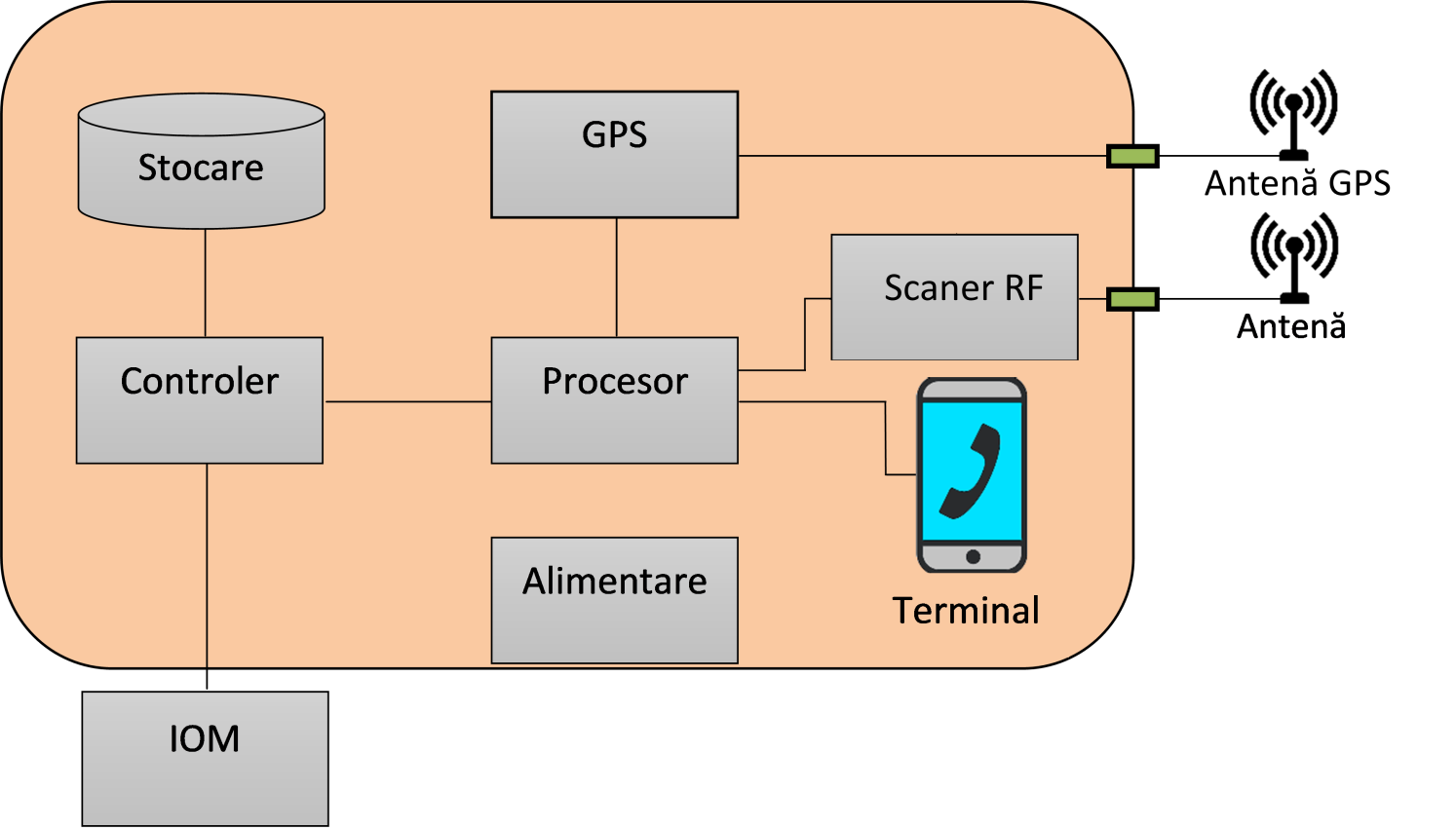 Figura 3 – Configurația tipică a ansamblului de echipamente.Terminal: stație mobilă care emulează un client tipic (1 ... n).Scaner RF: un analizor al reţelelor de telefonie celulară, care include unul sau mai multe receptoare şi care oferă posibilitatea reducerii unor eventuale erori de măsură sau de sistem.Antenă: antena externă conectată la scanerul RF.Antenă GPS: antena externă conectată la receptorul GPS.Controler: controlează toate părțile active ale sistemului de măsurare.Procesor: controlează terminalul mobil şi datele de măsurare. Opțional, sarcinile procesorului pot fi mutate în controler.Stocare: pentru stocarea datelor și a programelor de măsurare.IOM: interfața om-mașină pentru control și configurare a unui sistem de măsurare local, sau pentru diagnosticare în cazul unui sistem de măsurare controlat de la distanţă.GPS: Sistem de poziționare (GPS sau navigație interioară).Alimentare: Sursă de alimentare.În conformitate cu principalele condiţii şi considerente metodologice menţionate în pct. 37, pentru evaluarea parametrilor de calitate vor fi utilizate terminale mobile destinate pentru efectuarea acestui tip de măsurări. Terminalele pot fi cu aplicaţie soft preinstalată, specifică evaluării parametrilor de calitate, cât şi fără. În primul caz terminalele pot fi utilizate fără un calculator (datele vor fi înregistrate de aplicaţia instalată în terminal). În al doilea caz este necesar un calculator (cu aplicaţia soft instalată) care va înregistra datele obţinute de la terminalele mobile. În ambele cazuri aplicaţia soft permite manipularea cu terminalele mobile în mod automat. Pentru scanerul RF se vor utiliza antene externe de recepţie omnidirecţionale cu coeficientul de amplificare egal cu 0 dBd (2,15 dBi). Sistemul de poziţionare GPS este utilizat pentru furnizarea datelor cu privire la poziţia geografică a autovehiculului în regim real. Pentru a oferi o precizie ridicată de poziţionare receptorul GPS trebuie să posede următoarele caracteristici:eroarea de poziţionare pe orizontală trebuie să fie nu mai mare de 5 m;sensibilitatea receptorului: – 160 dBm; să opereze în modul 3D, mod în care receptorul necesită semnale simultane de la minim 4 sateliţi pentru a obţine poziţia actuală;receptorul trebuie să aibă capacitatea de a interzice colectarea de date GPS în condiţii de recepţie instabilă.formatul datelor recepţionate şi procesate de receptor trebuie să permită stocarea, de către aplicaţia soft, ce rulează pe calculator, a punctelor geografice în paralel cu datele ce se acumulează în timpul măsurărilor.Pentru procesarea datelor recepţionate de la terminalele mobile se va utiliza o aplicaţie software specializată (aplicaţie dedicată pentru aşa tipuri de măsurători), care rulează pe calculator sau terminal. Funcţiile de bază ale acestei aplicaţii sunt:colectarea datelor măsurate de terminal; recepţionarea informaţiei despre poziţia curentă de la sistemul de poziţionare GPS;înregistrarea datelor primite de la terminalul mobil şi sistemul GPS pe calculator;prelucrarea şi afişarea masivului de date selectate (rata apelurilor nereuşite, rata apelurilor întrerupte, MOS, viteza de transfer a datelor, etc);prezentarea rezultatelor măsurărilor sub formă de tabele, grafice, imagini, hărţi, etc.;exportarea datelor într-un anumit format pentru prelucrare ulterioară.VI. EFECTUAREA MĂSURĂRILORLa solicitarea ANRCETI, I.P. „Serviciul Național de Management al Frecvențelor Radio” va desfăşura campania de măsurări. Sesiunile de măsurări prin drive-test se vor efectua în modul următor: se va alege un punct geografic iniţial de pornire. Înregistrarea datelor se va porni concomitent cu iniţierea deplasării automobilului cu ansamblul de măsurare instalat. Viteza de mişcare va corespunde principalelor condiţii şi considerente metodologice menţionate în pct. 37. În decursul staţionării automobilului înregistrarea datelor nu se va efectua. La sfârşitul măsurărilor înregistrarea datelor se va stopa.Pentru începerea măsurărilor se vor selecta parametrii care sunt necesari pentru evaluarea parametrilor de calitate:se va selecta receptorul GPS, care va furniza coordonatele geografice ale poziţiei curente a unităţii mobile de măsurări;se vor selecta terminalele mobile care vor fi utilizate pentru evaluarea parametrilor de calitate.VII. PRELUCRAREA ŞI PREZENTAREA REZULTATELORAnaliza fişierelor înregistrate şi prezentarea rezultatelor măsurărilor se va face conform prezentei Metodologii şi, acolo unde este cazul, în concordanţă cu cerinţele indicate în condiţiile de licenţă. Pentru fiecare tehnologie şi furnizor în parte se vor extrage valorile măsurate ale parametrilor de calitate.I.P. „Serviciul Național de Management al Frecvențelor Radio” prezintă ANRCETI rezultatele măsurărilor şi evaluărilor parametrilor de calitate în termen de 15 zile lucrătoare din momentul finalizării campaniei de măsurători, care vor conţine datele stabilite în prezenta Metodologie.La solicitarea ANRCETI sau a furnizorilor, I.P. „Serviciul Național de Management al Frecvențelor Radio” prezintă fişierele electronice care conţin valorile parametrilor măsuraţi.UtilizatorulEchipamentulutilizatoruluiReţea de accesReţeade bazăReţea de accesEchipamentul utilizatoruluiUtilizatorulUtilizatorulEchipamentulutilizatoruluiReţea de accesReţeade bazăReţea de accesEchipamentul utilizatoruluiUtilizatorulUtilizatorulEchipamentulutilizatoruluiReţea de accesReţeade bazăReţea de accesEchipamentul utilizatoruluiUtilizatorulPerfor-manţaPerfor-manţaPerfor-manţareţeleireţeleireţeleiPerformanţa generală a reţelei(De la UNI (User-Networ Interface – Interfaţa utilizator-reţea) la UNI)Performanţa generală a reţelei(De la UNI (User-Networ Interface – Interfaţa utilizator-reţea) la UNI)Performanţa generală a reţelei(De la UNI (User-Networ Interface – Interfaţa utilizator-reţea) la UNI)Calitatea serviciului cap-la-cap (end-to-end QoS)Calitatea serviciului cap-la-cap (end-to-end QoS)Calitatea serviciului cap-la-cap (end-to-end QoS)Calitatea serviciului cap-la-cap (end-to-end QoS)Calitatea serviciului cap-la-cap (end-to-end QoS)Calitatea experienţei (Quality of Experience – QoE)Calitatea experienţei (Quality of Experience – QoE)Calitatea experienţei (Quality of Experience – QoE)Calitatea experienţei (Quality of Experience – QoE)Calitatea experienţei (Quality of Experience – QoE)Calitatea experienţei (Quality of Experience – QoE)Calitatea experienţei (Quality of Experience – QoE)TendinţePublicitateTarifeAşteptările utilizatorului final privind calitatea serviciuluiCalitatea serviciului(Aspecte tehnice)Calitatea serviciului(Aspecte non-tehnice)Performanţa reţeleiPerformanţa terminaluluiPunctul de vânzareServiciul deservice clienţiConsiderenteArgumentareAnaliză cap-la-cap (end-to-end) din perspectiva utilizatorului, folosind echipamente terminale comercializate pe piaţăAceastă metodologie de testare a rețelelor și serviciilor mobile reflectă realitatea din perspectiva unui utilizator obişnuit, cu cea mai bună aproximare posibilă, având în vedere că, printre alte aspecte, sunt utilizate aplicații software şi echipamente terminale comercializate pe piaţă; vocea (semnalul de referinţă) este simulată (în scopul evaluării calității audio a serviciului de voce); fișierele sunt transferate, paginile web și clipurile video YouTube sunt descărcate (în scopul evaluării calităţii serviciilor de transfer al datelor); iar prezenţa şi nivelul semnalelor rețelelor radio în mai multe locații sunt verificate [ITU-T E.800, ETSI TS 102 250-x];Acest tip de analiză este capabil să furnizeze indicatori fiabili privind comportamentului general al sistemelor de comunicații mobile, și anume în ceea ce privește acoperirea geografică și nivelurile de semnal ale rețelelor radio de acces, precum și accesibilitatea, integritatea și continuitatea serviciilor.Asigurarea condiţiilor egale pentru toţi furnizorii de rețele și servicii mobile în cazul evaluării comparative a performanţelor între aceşti furnizori Rețelele și serviciile mobile sunt analizate în același timp, în aceleași locații, cu aceleași echipamente și setări pentru toți furnizorii aflați în studiu. Utilizarea unui sistem automat de testare Obiectivitatea măsurărilor efectuate prin eliminarea intervenției sau deciziei umane;Furnizorii sunt supuși condițiilor de testare identice, ceea ce permite stabilirea unei evaluări comparative a performanţelor;Foarte bună repetabilitate și reproductibilitate a tuturor procedurilor de măsurare, conducând la rezultate foarte robuste și fiabile.Efectuarea măsurăilor prin drive test în exteriorul clădirilorEste posibil să se exploreze pe deplin principalul factor distinctiv al serviciilor furnizate de sistemele de comunicații mobile: mobilitatea;Este posibilă analizarea unor zone geografice mai mari într-o perioadă mai scurtă de timp;Este posibil să se utilizeze platforme de testare mai robuste și mai sigure;Ușor în desfășurare;Raport bun între costurile de implementare și rezultatele obținute.Terminalele mobile de testare a calităţii serviciilor sunt amplasate într-un compartiment special poziţionat pe acoperişul automobilul sistemului automat de testare Permite condiții de testare apropiate cu cele ale unei utilizări obişnuite a serviciilor în mediile auto;Atenuarea introdusă de compartimentul special, echivalentă cu cea din condițiile reale, permite ca condițiile de testare să fie apropiate de cele experimentate de utilizatorii obișnuiți de servicii mobile în medii interioare, în comparație cu acelea care ar fi obținute prin efectuarea de testări în medii exterioare sau cu echipamente terminale în mașini prevăzute cu antene exterioare [ETSI TR 102 581];Utilizarea antenelor echipamentelor terminale mobile permite ca tehnicile de transmisie radio (cum ar fi MIMO), în condiții de testare, să fie efectuate exact în același mod ca atunci când rețelele sunt utilizate în mod obișnuit, cu același impact asupra transmisiei radio.Utilizarea echipamentelor terminale mobile inteligente comercializate pe piaţă, cu sistem de operare AndroidTelefoanele inteligente sunt tipul de echipamente terminale mobile cel mai folosit astăzi în Republica Moldova de către utilizatori, cu o tendință ascendentă;Sistemul de operare Android prezintă în prezent cea mai mare cotă de piaţă pentru echipamentele terminale mobile inteligente.Echipamente terminale mobile inteligente sunt setate astfel încât să selecteze automat interfețele radio GSM, UMTS și LTEAvând în vedere rata mare de penetrare a telefoanelor inteligente - care, în cea mai mare parte, pot utiliza și selecta aceste tehnologii în mod automat - precum și ofertele comerciale oferite de furnizorii mobili din Republica Moldova care nu fac nici o distincție între tehnologiile radio de acces - aceasta este opțiunea cea mai apropiată de realitatea utilizatorilor în general.Setările pentru testarea vocii și a SMS-urilor prevăd exclusiv comunicaţia  mobil-la-mobil în interiorul reţelei Traficul voce mobil-la-mobil depăşeşte totalul traficul voce iniţiat în reţelele mobile;Traficul voce în interiorul reţelei reprezintă o cotă semnificativă din totalul traficului voce iniţiate în reţelele mobile;Traficul SMS este în mod covârşitor de natură mobil-la-mobil şi în cea mai mare parte în interiorul reţelei;Folosește în mod eficient toate funcțiile și posibilitățile implementate înrețelele mobile (cum ar fi HD Voice etc.).Terminalele mobile, în timpul testărilor serviciului de voce sunt amplasate în aceeaşi locaţie (în automobilul echipat cu sistemul automat de testare)Permite evaluarea capacităţilor de efectuare și recepționare a apelurilor vocale end-to-end în mişcare pentru ambele capete;Apelantul şi destinatarul apelului se află în aceleaşi condiţii radio. Durata apelului voce de test:  120 secundeConform Cap. 4.2 din ETSI TS 102 250-5;Aceeaşi durată a apelului se utilizează pentru testarea ratelor de blocare şi de întrerupere a apelurilor, precum şi a timpului de stabilire a apelului, astfel încât să fie minimizate costurile de testare (doar două terminale mobile per furnizor vor fi utilizate pentru efectuarea măsurărilor acestor parametri).Ambele puncte terminale în cazul testării SMS sunt în  mișcare (în automobilul echipat cu sistemul automat de testare)Permite evaluarea capacităţilor de trimitere și recepție a mesajelor SMS în mişcare – un factor cu impact relevant asupra acestui serviciu; Nu este critică, din perspectiva rețelei mobile, dat fiind faptul că serviciul operează la intervale diferite de timp, trimiterea și primirea de mesaje SMS de testare în aceeași locație nu este un factor de congestie a rețelei  și este posibil să se facă o distincție clară a impactului asupra performanței serviciului pe care o are trimiterea și recepţionarea mesajelor SMS.Portalul YouTube (YouTube Video Streaming)Serviciile video (streaming video) reprezintă în prezent peste 50% din traficul de date în rețelele mobile;În prezent, portalul YouTube reprezintă de la 40% la 70% din totalul traficului video în rețelele mobile.Testările se efectuează cu utilizarea serverelor de test dedicate și publice Testările efectuate cu utilizarea serverelor dedicate, găzduite într-o locație neutră şi echidistantă faţă de furnizori, fac posibilă cunoașterea performanței intrinsece a infrastructurilor fiecărui furnizor și a impactului acesteia asupra performanței serviciilor furnizateutilizatorilor. Acestea permit utilizarea unor conținuturi de referință stabile, cum ar fi fișierele binare și pagina web de referinţă Kepler elaborată de ETSI [ETSI TR 102 505];Testările efectuate cu utilizarea serverelor publice care găzduiesc conținuturile cele mai căutate de utilizatorii de internet din Republica Moldova (pagini web și clipuri video YouTube) oferă informații despre impactul infrastructurilor fiecărui furnizor asupra accesului utilizatorilor respectivi la aceste conținuturi. Serverele de test dedicate sunt găzduite într-o locaţie neutră şi echidistantă faţă de furnizorii de rețele și servicii mobileServerele dedicate sunt găzduite într-o locație neutră care este echidistantă faţă de furnizorii de rețele și servicii mobile;Cea mai bună opțiune este găzduirea serverelor de test la un centru de date conectat la Internet printr-un punct neutru de schimb de trafic, și anume MD-IX (Punctul de schimb al traficului IP din Republica Moldova);Aceste servere trebuie să funcționeze la fel ca serverele disponibile pe Internet și trebuie să fie dedicate exclusiv testărilor, fără limitări în ceea ce privește capacitatea de procesare sau stocare a informațiilor, disponibilitatea accesului și lățimea de bandă.Utilizarea protocolul HTTP la testarea calităţii serviciilor de transfer al datelorAcest protocol efectuează cel mai mare trafic de date primit sau trimis de utilizatorii rețelelor mobile atunci când este accesat Internetul, și anume când este descărcată o pagină Web, când sunt transferate fişiere sau când este transferat conținutul multimedia de pe portalul YouTube;Deși standardele ETSI recomandă utilizarea fie a protocoalelor FTP sau HTTP pentru măsurarea vitezelor de transfer al datelor, doar protocolul HTTP va fi utilizat conform acestei Metodologii [BEREC, Net Neutrality Assessment Methodology,  pct. 3.1].Măsurarea vitezei medii de transfer al datelor în conformitate cu conceptul timp fix de transfer al datelor Permite efectuarea unui număr mai mare de măsurări într-o anumită perioadă de timp, fapt ce conduce la economisirea timpului și efortului necesar pentru a monitoriza performanța unei rețele mobile [ETSI TR 102 678];Variație scăzută între timpul de măsurare minim și cel maxim. Acest lucru este important dacă măsurările se efectuează la intervale regulate [ETSI TR 102 678];Timpul necesar de măsurare pentru conexiunile lente este redus în timp ce se menține precizia conexiunilor de mare viteză [ETSI TR 102 678];Distribuire mai bună a măsurăilor efectuate prin drive test. Utilizând măsurările bazate pe timp fix de transfer de date (FDTT-QoS) poate fi atins același număr de sarcini sau măsurăi pe un interval de timp, indiferent de tehnologia rețelei de acces [ETSI TR 102 678];O utilizare mai bună a resurselor. Pentru a determina viteza de transfer al datelor este necesar un anumit timp, deoarece mai multe procese din rețea sunt dependente de timp. Astfel, un concept de măsurare bazat pe timp pentru măsurări are avantajul de a oferi valori de măsurare fiabile pentru conexiunile rapide, fără a pierde capacitatea rețelei pentru conexiuni lente [ETSI TR 102 678];Metodă recomandată în cazul testărilor prin drive test pentru evaluarea comparativă a performanţelor între furnizori, deoarece permite o analiză comparativă corectă și echitabilă [ETSI TR 102 678].Analiza interfeţelor radio GSM, UMTS și LTE Tehnologiile radio utilizate în rețelele de acces ale sistemelor de comunicații mobile operate de furnizorii de rețele și servicii mobile din Republica Moldova;Determinarea nivelurilor de acoperire pentru fiecare interfață radio pentru a determina locații în care,  cu o probabilitate înaltă, serviciile sunt disponibile.Viteza de deplasare a automobilului cu sistemul automat de testare Pentru condiții de testare apropiate cu cele ale unei utilizări obişnuite a serviciilor în mediile auto, viteza de deplasare va corespunde vitezei tipice de deplasare a automobilelor pe traseele republicii;Viteza de deplasare a automobilului cu sistemul automat de testare nu va depăşi limitele maxime de viteză menţionate în Regulamentul circulației rutiere al Republicii Moldova.ApreciereaRxLev, dBmPuternic-75 ≤ RxLevMediu-85 ≤ RxLev < -75Slab-92 ≤ RxLev < -85InsuficientRxLev < -92ApreciereaRSCP, dBmPuternic-85 ≤ RSCPMediu-95 ≤ RSCP < -85Slab-106 ≤ RSCP < -95InsuficientRSCP < -106ApreciereaRSRP, dBmPuternic-95 ≤ RSRPMediu-105 ≤ RSRP < -95Slab-115,7 ≤ RSRP < -105InsuficientRSRP < -115,7RBA[%] =Nab*100%, unde RBA[%] =Ntotal*100%, unde ApreciereRata de blocare a apelurilor (RBA), %Foarte bunRBA ≤ 0,7Bun0,7 < RBA ≤ 1,4Satisfăcător1,4 < RBA ≤ 2NesatisfăcătorRBA > 2RAÎ[%] =Npî*100%, unde RAÎ[%] =Ntotal*100%, unde ApreciereRata apelurilor întrerupte (RAÎ), %Rata apelurilor întrerupte (RAÎ), %Foarte bunRAÎ ≤ 0,7Bun0,7 <RAÎ ≤ 1,4Satisfăcător1,4 <RAÎ ≤ 2NesatisfăcătorRAÎ > 2ApreciereValoarea numerică (nota)Excelent5Bun4Acceptabil3Slab2Foarte slab1RSMS[%] =NSMS-succes*100%, unde RSMS[%] =NSMS-total*100%, unde ApreciereRata mesajelor SMS livrate cu succes (RSMS), %Foarte bunRSMS ≥ 98,3Bun96,6 ≤ RSMS < 98,3Satisfăcător95 ≤ RSMS < 96,6NesatisfăcătorRSMS < 95ApreciereTimpul de stabilire apelului (), sFoarte bun ≤ 5Bun5 <  ≤ 10  Satisfăcător10 <  ≤ 20 Nesatisfăcător > 20 RSD[%] =Nsesiuni_finalizate_succes*100, undeRSD[%] =Ntotal_încercări_stabilire_sesiuni*100, undeVDLi [kbps] = DDi [kb], undeVDLi [kbps] = Δtd [s], undeVUPi [kbps] = DUi [kb], undeVUPi [kbps] = Δtd [s], undeApreciereViteza medie de transfer al datelor (), kbpsViteza medie de transfer al datelor (), kbpsApreciereDescendent (download)Ascendent (upload)Foarte bun ≥ 10240  ≥ 5120Bun10240 >    ≥ 61445120 >   ≥ 3072Satisfăcător6144 >    ≥ 2048 3072 >   ≥ 1024Nesatisfăcător   < 2048     < 1024  ApreciereTimpului de descărcare completă a paginii WEB (), [s]Foarte bun ≤ 5Bun5 < ≤ 10Satisfăcător10 < ≤ 15Nesatisfăcător EBesabilesc următorii parametri completă a paginii WEB tru stabilirea sesiunii de date, sesiunea nu uprinde cel puţin drumurile > 15 ÎTPDi [ms]=PINGRTT [ms], undeÎTPDi [ms]=2, undeApreciereÎntârzierea de transfer al pachetelor de date (), [ms]Foarte bun ≤ 50Bun50 <  ≤ 100 Satisfăcător100 <  ≤ 150 Nesatisfăcător > 150 RPPDi[%] =(1-Npachete_primite)*100, undeRPPDi[%] =(1-Npachete_trimise)*100, undeApreciereRata pierderii de pachete de date (), [%]Foarte bun  ≤ 1Bun1 <  ≤ 2Satisfăcător2 < ≤ 3Nesatisfăcător  > 3ApreciereLatenţa în redarea conţinutului video (), [s]Foarte bun≤ 1Bun1 <  ≤ 2Satisfăcător2 <   ≤ 3 Nesatisfăcător  > 3 ApreciareaValoarea medie MOSLQOFoarte bunMOSLQO ≥ 4Bun3,5 ≤ MOSLQO < 4Satisfăcător3 ≤ MOSLQO < 3,5Nesatisfăcător MOSLQO < 3   VDLi [kbps] = Ddi [kb], unde   VDLi [kbps] = Δtd [s], unde